ROMA İMPARATORLUĞU (M.Ö. 753-M.S. 395)ROMA'NIN KURULUŞ EFSANESİRoma’nın kuruluşu hakkında çok çeşitli efsaneler anlatılmaktadır. Roma şehrinin kuruluşu hakkındaki ilk efsane şöyledir:EFSANE: Plutarkhos’un anlatımına göre; Küçük Asya’daki Truva şehri Akalar tarafından ele geçirilirken, mücadele sırasında şehri kahramanca savunmaya çalışan Truvalılar savaşın sonunda talan edilmişlerdir. Şehrin Akaların eline geçmesi üzerine artık ümidi kesen Aeneas adındaki bir prens, etrafında topladığı bir kısım Truvalı ile birlikte ülkeden ayrılmak zorunda kalmıştır. Aeneas, çevresinde toplananlarla birlikte denize açılmış ve uzun süre Akdeniz’deki seyahatleri boyunca gökyüzünde beliren parlak bir yıldızı takip ederek sonunda, İtalya kıyılarında “Latium” denilen bölgeye ulaşmıştır. Buraya geldiklerinde, uzun deniz yolculuğundan yorulan kadınlar artık daha fazla yolculuk yapmak istemeyip, geldikleri bu yerde yerleşmek istemişlerdi. Kadınların böyle bir karar almalarında, “Roma” adındaki soylu bir kadının büyük rolü olmuştur. Roma adlı kadın, diğer kadınları da çevresinde toplayarak, erkekler yanlarında yokken gemileri yakarlarsa, erkeklerin burada yerleşmek zorunda kalacaklarını söyleyerek tüm kadınları bu fikre ikna etmiştir. Bu görüşe katılan diğer kadınlar, gemileri yakmışlar ve demirledikleri yerden dumanlar yükseldiğini fark eden erkekler, geri döndüklerinde gemilerin yanıp kül olduğunu görünce çok kızmışlardı. Ancak bir süre sonra kızgınlıkları geçince burada yerleşmeye karar vermişler ve kadınların istekleri böylece gerçekleşmiştir. Zamanla burada bir şehir kurulmuş ve şehrin adına da bu soylu kadının adına izafeten ‘Roma’ adı verilmiştir.EFSANE: Vergilus’un Aeneid adlı eserinde anlatılan bir diğer efsanenin başlangıcı bir öncekine benzemektedir. Buna göre de Roma, yine Truva şehri prenslerinden Aeneas’ın oğulları tarafından kurulmuştur. Truva şehrinin Akalar tarafından tahribi sırasında kaçıp kurtulan “Aeneas”, maiyetiyle birlikte Akdeniz’de bir süre dolaştıktan sonra, İtalya’nın batısındaki “Latium” kıyılarına çıkmıştır. Efsanenin bundan sonraki kısmı farklılaşmaktadır. Aeneas ve oğullarının Latium’a geldikleri sırada burayı “Latinus” adlı hükümdar yönetmekteydi. Aeneas, onunla anlaşarak kızı Lavinia ile evlenmiştir. Aeneas ile birlikte Truva’dan gelmiş olan oğlu Ascanius ise kuzeydeki Alba şehrini kurmuştur. Ascanius’un oğulları ve onların soyundan gelenler burada uzun zaman hüküm sürmüşler, bunlardan Procas öldüğü zaman Numitor ve Amulius adında iki erkek evlat bırakmıştır. Amulius, büyük kardeşi Numitor’u tahttan indirmiş ve kardeşinin kızı Rhea Silvia’yı Vesta tapınağına din görevlisi yapmıştır. Fakat alınan bu tedbire rağmen, Rhea Silvia, savaş tanrısı Mars’tan ikiz erkek çocuklar doğurmuş ve bunlara Romulus ve Remus adlarını vermiştir. Amulius, bunu anlayınca çocukları bir sepet içerisinde Tiber nehrinin sularına bıraktırmış ancak çocuklar kıyıya sürüklenmişlerdir.İkiz çocuklar, dişi bir kurt tarafından kıyıya çekilerek emzirilmişler, sonra da bir çoban tarafından büyütülmüşlerdir. Çocuklar, büyüyünce Alba şehrine gidip Amulius’u öldürüp Numitor’u tekrar tahta çıkardıktan sonra Numitor’un izniyle, Tiber nehrinde ulaştıkları yerde, bir şehir kurmuşlardır. Fakat şehri kurarken aralarında anlaşmazlık çıkmış ve Romulus, Remus’u öldürerek kendi başına Palatinus tepesinde Roma şehrini kurmuştur. 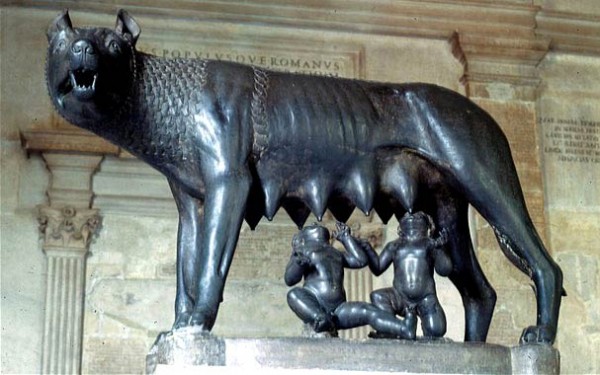 ROMA’DA KRALLIK (REXLER) DÖNEMİ ( MÖ. 763 - MÖ. 509)Roma’nın kuruluşunu bu şekilde aktaran efsane, şehrin bundan sonra uzun süre rexler (monark-krallık) tarafından yönetildiğini ve kuruluşundan itibaren Roma’da yedi rexin geçtiğini anlatmaktadır. Patricilerden oluşan Comitia Curiata adındaki halk meclisi onu süresiz olarak seçer.Başta devleti yöneten bir kral (Rex) bulunur. Roma Kralı (Latince: rex, regis) Roma Krallığı'nın baş magistrası Kral; meclisin ona verdiği emretme kudretine (İmperium) dayanarak Başrahip, ordu komutanı ve hâkim olarak görev yapardı. Yani dini, mülki ve askeri kudret kralın elindedir.Romulus: Latin veya Asya kökenli olduğu iddia edilen Romulus, efsanede ilk hükümdar olarak gösterilmiştir.Mücadeleci bir hükümdar olan Romulus, komşu bir kabile olan Sabinlerle, başarılı savaşlar yapmıştı. Sabinlerin kızlarını kaçırmakla başlayan mücadele, bir ittifakla sona ermiş, Romulus ve Sabin hükümdarı Tatius, barış yapmışlardır. Bir devlet olarak birleşmiş olan bu iki toplum üzerine her ikisi de ortak hükümdar olmuşlardır. Fakat Tatius, oluşturulan ittifaktan kısa süre sonra ölünce, Romulus tek başına yönetime devam etmiştir. Romulus, hukukî düzenlemeler yaparak, halkı tam (Patriciler) ve az hukuklu (Plepler) vatandaşlar şeklinde ikiye ayırmış, asil aile beylerinden bir meclis kurmuş ve ilk orduyu oluşturmuştur. Romulus, bir fırtınayla ortadan kaybolmuş ve bunun üzerine Romalılar kendisini Quirinus adıyla tanrılar arasına yükseltmişlerdir.Numa Pompilius: Numa Pompilius Romulus’tan sonra başa geçmiştir. Bir Sabin olduğu iddia edilmiştir.Barışsever bir rex olan Numa Pompilius dönemi uzun sürmüştür. “Devlet ve din işlerini” yeniden düzenleyerek her ikisinin sağlam temellere dayanmasına çalışmıştır. Yeni kültler, dinî kurumlar ve görevlilerin kurullarını (Collegium) oluşturmuştur.Capitolium Tepesi’nde savaş zamanlarında kapıları açık tutulan “Lanus Tapınağı’nı” yaptırmıştır.Tarımı teşvik etmiş ve ele geçirilen toprakların ekilip dikilmesini sağlamak için vatandaşlara vermiştir. Tullus Hostilius: Roma’nın üçüncü rexi olan Tullus Hostilius ise, Latinlerden seçilmiştir. Dedesi Romulus gibi mücadeleci bir hükümdardı. Bu hükümdar ile birlikte fetihler yeniden başlamış ve kuzeyde bir Etrüsk şehri olan Veii ile mücadelelere girişilmiştir. Tullus Hostilius döneminde, atalarının geldiği şehir olan Alba Longa ile de mücadeleler olmuştur. Uzun savaşlardan sonra ve bir ihanet sonucu Alba Longa kısa sürede tahrip edilmiş ve halkı Roma’ya getirilerek Caelius tepesine yerleştirilmiştir. Sonra Sabinler üzerine yürümüş ve onları da yenmiştir. Bu şekilde Roma, Latin şehirlerinin lideri olmuştur. Fakat savaş meydanlarında kazanılan bu başarılar Tullus’un da ölümüne sebep olan bir salgın hastalıkla gölgelenmiştir.Ancus Marcius: Numa Pompilius’un torunu olduğu belirtilen dördüncü hükümdar Ancus Marcius da barışseverdi, ancak sadece topraklarını savunmak için savaşmıştır. “Sabin” kökenlidir.Hâkimiyet dönemi, genel anlamda sakin geçmişse de isyan eden Latinler bastırılmış ve Roma’ya getirilerek Aventine tepesine yerleştirilmişlerdir. Düşmanlarına karşı korunmak amacıyla, Tiber’in batı kıyısındaki Gianicolo (Ianiculum) tepesini tahkim etmiş, Nehir üzerinde kazıklı bir köprü (Pons Sublicius) kurmuş,620’de “Ostia limanını” inşa ettirmiştir.Tarquinius Priscus: Roma’da başa geçen beşinci Rex Etrüsk kökenli Tarquinius Priscus ile birlikte “Etrüsklü Rexler Dönemi” başlamıştır. Ancus Marcius’un Rexliği döneminde oğullarının vasisi olmuştur. Romalı olmadığından kendisini halka anlatabilmek için seçim öncesi meydanda konuşma yapan ilk hükümdardır. Bu dönemde; Capitolium tepesinde tanrı jupiter’e büyük bir tapınak inşa etmiştir.Vadideki bataklığı kurutmak için şehirde geniş kanalizasyon şebekesi (Cloaca Maxima), surlar ve meydan (Circus Maximus) yaptırmağa başlamıştır. Meclis üyelerinin sayısını çoğaltmıştır.Sabinlerle Latinlere karşı yaptığı muharebelerle Latium’da Roma’nın gücünü arttırmıştır. Yaptığı işlere bakıldığında, Tarquinius Priscus döneminin parlak geçtiği görülmektedir. Sonunda, önceleri kendilerine vasilik yaptığı Ancus Marcius’un oğulları tarafından öldürülmüştür.Servius Tullius: Tarquinius Priscus’un yerine, damadı Servius Tullius geçmiştir. Adının Servius olması sebebiyle aslının bir köle kadın ile bir tanrıdan geldiğine inanılmıştır. “Etrüsk” kökenlidir.Efsanelere göre Tullius, Roma’nın yedi tepesini (Palatinus, Capitolium, Aventine, Caelius, Esquiliae, Viminalis ve Quirinalis’i) kuşatan, ilk büyük suru yaptıran ve yenilikleriyle tanınan bir kişidir. Etrüsk şehri, Veii’ye karşı savaşarak, çevredeki Latinlerle ebedi bir dostluk ittifakı yapmış Latin birliğini kurmuştur. Bu birliğin ortak kutsal yeri olarak üzere Aventine tepesinde tanrıça Diana’ya bir de tapınak inşa etmiştir. Sonunda, damadı tarafından öldürülmüştür.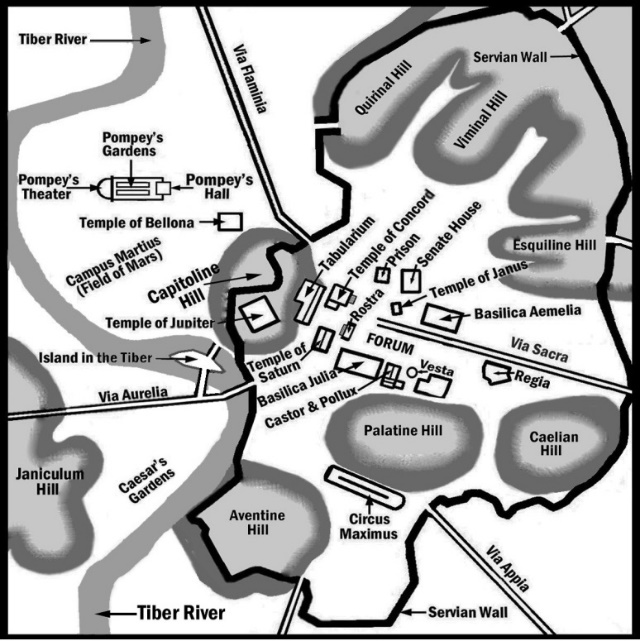 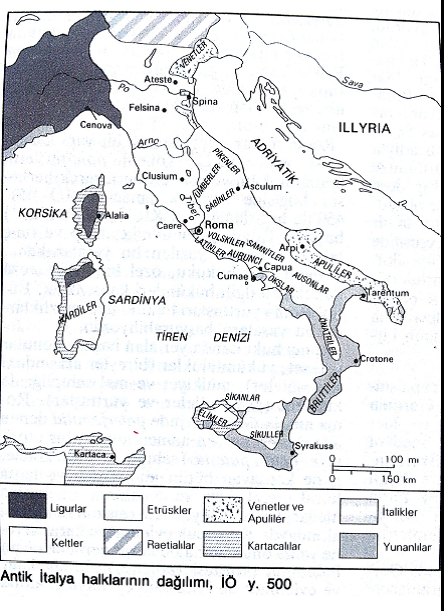 Lucius Tarquinius Superbus: Servius Tullius’tan sonra kendisini öldüren damadı Tarquinius Superbus rex olmuştur. “Etrüsk” kökenlidir.Tarquinius Superbus’un Roma hayatına bıraktığı en önemli sosyo-kültürel değer, “Sibylline” kitapları denilen dinî kehanet kitaplarını da Roma’ya getirmesidir. Tarquinius Superbus, efsanede kötü bir hükümdar olarak anlatılmıştır. Bazı yerlerde (özellikle Volsclarla) başarılı savaşlar yapmışsa da Latin birliğini parçalayarak, hile yoluyla, Gabii şehrini ele geçirmiştir. Fakat idaresinde, asilleri ve meclisi dikkate almamış, hatta halkı inşası devam etmekte olan jupiter tapınağında angarya olarak çalışmaya zorlamıştır. Gaddarlığı, o kadar tahammül edilmez bir hal almıştır ki, halk yavaş yavaş onun aleyhine galeyana gelmeye başlamıştır. Sonunda, bir gün, kendisi Ardea’yı ele geçirirken, oğlu Sextus’un, (muhtemelen Tarquinius Superbus’un yeğeni olan) Lucius Tarquinius Collatinus’un karısı Lucretia’ya tecavüz etmesi ve onuru incinen kadının da intihar etmesi üzerine Brutus etrafında ayaklanan Roma halkının baskısı karşısında şehirden kaçıp gitmek zorunda kalmıştır.ROMA’DA CUMHURİYET (REPUBLİK) DÖNEMİ (MÖ. 509-MÖ. 27)Cumhuriyet MÖ. 509 – MÖ. 27 yönetimi tanımlayan bir terim olmayan Latince “Res Publica”Cumhuriyet: yarı demokratiktir.Asla tam demokratik değildir.Res Publica’nın anlamı, kişisel (özel) meselelerin aksine ortak kamu mülkiyeti veya kamu işleri anlamını taşır.Krallıktan Cumhuriyete,Livius’a göre Lucretia’nın tecavüzünden sonra bir halk isyanı oldu ve iki adam: Brutus ve Collatinus önemli magistratlar ya da consul’ler oldular.Gerçek: İktidarda kalabilmek için alt sınıftakilere ödün veren varlıklı aileler ile krallar arasındaki gerilimin giderek yükselmesi.Ekonomik bunalım, politik zayıflama ve Etrüsklerin Yunanlara ve Etrükslere karşı deniz savaşlarını kaybetmesi gerilimi daha da yükseltmiştir.Monarşinin sonu için geleneksel tarih 509’dur, fakat 525’ten 474’e kadar kademeli olarak bir gelişim söz konusudur.Erken Cumhuriyet Hükümeti5. yüzyıl ortasından itibaren yıllık olarak seçilen iki konsül, kralın yerini almıştır, ama biz ilk olarak kimin kralın yerini aldığını bilmiyoruz.KonsüllerŞehir surlarının dışında imperium (emretme) yetkisi/gücü vardır ki bu da askeri komuta anlamını taşır. Şehrin içindeyse hâkim gibi davranmışlar ve yasamayı ortaya koymuşlar; yasama organı olan Comitia centuriata’nın toplanmasını sağlamışlardır.Krallara benzerlikleri: mor giysileri, fasces taşıyan Lictor’lar tarafından eşlik edilmeleri, portatif bir taht olan sella curulis üzerinde oturmaları.Krallardan farkları: İki tanedirler, kralların dini gücüne sahip değillerdir, her yıl seçilirler.SenatoHiyerarşik açıdan Kralın altında olan Senato, sadece halk meclisleri tarafından seçilen kralı onaylayan bir danışma kuruludur. (Bu kurum krallık döneminde de vardı.)Ancak, zamanla, Cumhuriyet idaresinde daha fazla güç kazanmalarının nedenleri şunlardır:Hükümetin daimi bir parçası olmalarıDeneyimli olmalarıRoma Devleti’nin ilk dönemlerinden itibaren geleneksel itibarlarını korumalarıSavaş dışında devlet maliyesinin kontrolünü elinde bulundururdu.Magistratlara resmi tavsiyelerde bulunurdu.Senatus Consultum: Baş magistrat tarafından çıkarılan senato kararı; kanun gücü vardı.Senatus Auctoritas: Magistrat tarafından çıkarılmazdı, bir kriz çıkması durumunda Senatoyu ibra ederdi (sorumluluktan kurtarma).Comitia Centuriata:Olasılıkla askeri amaçlar için kral Servius tarafından oluşturulmuştur.Bu mecliste centuria’lar, servet esasına dayalı olarak çeşitli sınıflardan piyade ve atlı olarak sınıflandırılmışlardır.Her zaman bir sözde-askeri yapısı bulunmaktaydı.Öncekilerin aday göstermesi üzerine, daha yüksek magistratları ve konsülleri seçer.Magistratlar tarafından sunulan kanun tekliflerini ve savaş kararlarını kabul veya reddeder; barış antlaşmalarını onaylardı.Pomerium (şehir sınırları) dışında Campus Martius’de toplanırdı.Curia MeclisiÜç orijinal Roma kabilesini temel alan Monarşiden kalma bir güç. Centuria Meclisi tarafından seçilen magistratlara onay verirdi.Sınıf MücadeleleriRoma toplumu Patriciler (Asiller-siyasi haklara sahip), Plep (Orta sınıf-Esnaf / Tüccar - Siyasi hakları yok) ve köylülerden oluşmaktaydı. Plepler, Patriclerin geniş yetkilere sahip olmasından şikâyetçiydiler ve bu durumun düzeltilmesini istiyorlardı.Pleblerin Şikâyetleri:Üst düzey plepler magisratlar tarafından engellenmesiOrta ve alt sınıf pleplerin ağıe ekonomik bir yük taşımalarıKırsalda yaşayan çiftçilerin savaş yükünü taşımalarıFakir pleblerin katı borç kanununa maruz kalmalarıPlebler askerlik hizmetinden alıkonuldular ve devletten koptular. Pleb meclisini oluşturmak için Lex Sacrata denen yemini ettiler. MÖ. 494 ya da MÖ. 474’de Pleb hakları veto gücüyle koruyan ve dokunulmaz olan bir tribunus elde ettiler. (Birinci Plep İsyanı)Yazılı Hukukun DüzenlenmesiPlebler, patricilerin yasal otoriteyi sıkı sıkıya elinde tutmasından mutlu değildi.Devlet kanunları, “decemviri” denen on kişi tarafından oluşturulan bir kurul tarafından sistemli hale getirildi.Düzenlemeler, İ.Ö. 451-449’da “Oniki Levha Kanunları” adı ile sonuçlandı.Oniki Levha Kanunları anayasal bir düzenlemedir. Ancak anayasa değildir.Aile, miras ve mülkiyet ile ilişkilidir. (Pleplerin, Patricilerle evlenmelerini yasaklayan hükümler geçersiz kılındı. / MÖ. 326’da borç köleliği kaldırıldı. / Halk meclisi tarafından hukuksal son bir kararname yapıldı. (MÖ. 447’de Pleb meclisini bir halk meclisi durumuna getirerek, Senato gibi yasa çıkarma yetkisine sahip bir meclise kavuştılar.)MÖ. 421’de, daha önce yalnızca patrici üyelerine açık olan Roma yüksek memurlukları pleblere de açıldı.Yüksek Magistratlıklarda Plebler:Plebler konsül olabilme hakkı istediler.Senato konsül gücüne haiz askeri tribunuslar oluşturulmasında uzlaştı.Licinius-Sextius Kanunu, MÖ. 367İki tribunus tarafından geçirilen kanun; buna göre her yıl seçilen bir konsül pleb olmalı ya da her yıl seçilen konsüllerden biri pleb olmalıydı.Varlıklı yeni plebler konsüllük yoluyla senatoya girebildiler ve onlara yeni soylular dendi.Cumhuriyetin sonlarında bu “yeni adamlar” soylu ailelerden daha fazlaydılar.Kamu Meclislerinin BağımsızlığıPublilia Kanunu: MÖ. 339 -Centuria Meclisi senatonun onayı olmadan yasaları geçirebilirdi.Hortensius Kanunu: MÖ. 287 -Plebler meclisine bütün Roma vatandaşlarını da bağlayabilen bir yasa çıkarma hakkını verdi. Ayrıca MÖ. 287’de plebler bir kez daha kendi devletlerini kurmak üzere Roma’dan ayrıldıklarında, çaresiz kalan patriciler, pleb halk meclisini Senatoya eşit bir yasama gücüne sahip olmasını kabul ettiler. (İkinci Plep İsyanı)Yüksek Dereceli MagistratlarCursus Honorum (azalan yetki sırada)Konsüller: Centuria meclisi tarafından yılda iki konsül seçilir.Askeri gücü yönetir.Praetorlar: Centuria meclisi tarafından yılda iki kişi seçilir.Yargısal otoriteye sahipti.Roma ordusu üzerinde emretme (imperium) yetkisi vardı.Quaestorlar: Tribun Meclisi tarafından yılda 10 kişi seçilir.Finansal memurlar10 yıl askerlik göreviİkinci Derece Magistratlar1. Centuria MeclisiHalka açık yerlerde düzeni sağlar.Büyük dini festivalleri yönetirler.2. Pleb tribunuslarıVeto yetkisi, dokunulmazlıkları vardı.MÖ 287 den sonra, Pleb Meclisi aracılığıyla kanun yürürlüğe koyarlardı.Özel Magistratlar1. Censor’larCensus’u üstlenirlersenato ve tribunluk üyeliklerini kontrol ederler.Vergi oranlarını ve komu anlaşmalarını düzenlerler2. Dictator’larGenellikle savaş olmak üzere acil durumlarda büyük yetkileri vardı.En azından 6 ay veya kriz süresinceGenellikle konsüller tarafından atanır.Meclisler1. Curia Meclisi - tüm Roma vatandaşlarına açıktır.Konsüllere ve Praeteorlara yetki verir.2. Centuria Meclisi- askeri hizmete uygun vatandaşlara açıktır.En üst düzeydeki magisratları seçerKanunları geçirebilir, savaş kararı alabilirdi.Önemli davalarda başvuru mahkemesiydi.3. Plebler Meclisi10 tribunus seçerKararları kanun haline gelebilir.“ROMALILAŞTIRILAN” İTALYAKuzeyden Gelen Tehlike ve Gallerle Romalıların SavaşıMÖ 390’da aniden gerçekleşen Gal akını, Roma kaynaklarında ayrıntılı olarak anlatılmıştır. Bu saldırılarla Roma duraklamakla kalmamış çökmenin eşiğine gelmiştir. Bir Gal grubu Apeninleri aşarak Etruria’da Roma topraklarına girmiş ve Clusium şehri önlerine gelmiştir. Savaş yoluyla hayatlarını kazanan ve saldırmaya hazır şekilde Roma kapılarına gelmiş olan Galler bahane üreterek, “kendilerine gönderilen elçilerin onlara silahla saldırdıkları iddiasıyla kendilerine teslim edilmelerini istemişlerdir. Bu istekleri kabul edilmeyince de Roma üzerine yürümüşlerdir.” Roma Galleri, şehrin dışında, Fosso della Bettina (Allia) ırmağında karşılamak için tüm gençleri savaş meydanına toplamıştır. Ancak Roma ordusu kısa sürede dağıldığından savaş kaybedilmiştir. İhtiyaç anında bir araya gelen Roma ordusunu tedirgin eden bu savaş, Roma ordusu ve şehir için çok yıkıcı olmuştur.Romalılar kadınlarını, çocuklarını ve eşyalarını savaş sonrası almak üzere komşu şehirlere kaçırmışlardır. Galler Roma’ya girerek, yağmalamışlar, kısmen yakmışlar, ancak kale savaşını bilmediklerinden şehrin kalesini (Capitolium) alamamışlardır. Kaledekiler uzun süre dayanmışlarsa da bu durum Galler saldırılarını sürdürmüşlerdir. Kadın ve çocuklarını ülkelerinde bırakarak Roma’yı kuşatmaya gelen Galler, memleketlerindeki sorunlar sebebiyle tesadüf eseri olarak, geri çekilmişlerdir. Galler saldırıları yağmalanan Roma’ya pahalıya mal olmuştur. Bu kriz durumunda, daha önce çok kez dictator olan Marcus Furius Camillus, Roma’nın tekrar güçlenmesini sağlamıştır. Roma yeniden güçlenebilmek için siyasî ve askerî tedbirler almıştır. Orta İtalya Hâkimiyeti ve Samnit SavaşlarıRoma, İtalya’daki diğer şehirlerarasında yeniden güçlenebilmek için MÖ 4. yüzyılın ilk yarısında pek çok savaş yapmak zorunda kalmıştır. Etrüsk-Volsclar-Hemicler Roma’ya yeniden bağlanmış, sık sık taaruz eden Latin şehirleri itaat altına alınmış ve Galler akınları püskürtülmüştür. Böylece Latin birliği yeniden kurulmuştur. Roma güçlü düşmanlarını yenerek, yeniden antlaşmalar yapmış ve dağılan üçlü ittifakı (Latin-Roma-Hemic) daha güçlü hale getirmiştir. Bunun için de önce Samnitlerle sonra da Kartacalılarla antlaşmalar yapmıştır.Samnit SavaşlarıSamnit Savaşları: Orta İtalya’yı ele geçirme mücadelesinde Roma ile güneydoğu komşusu Samnitler arasında gerçekleşen üç ayrı savaştır.I. Samnit Savaşı (MÖ 343-341) İki taraf arasında MÖ. 354’te kabul edilmiş bir antlaşma olmasına rağmen Roma, Campania bölgesi kentlerinin Samnitlere karşı yardım istemesi karşısında bu isteğe olumlu yanıt verdi.Roma ordusu düşmanını iki ayrı çarpışmada yendiyse de kesin sonuç alamadı. Her iki taraf da savaşı devam ettirmekte isteksiz davrandılar ve aralarındaki antlaşmanın yenilenmesine razı oldular. Bu savaş iki nesilden fazla sürecek bir dizi çarpışmayı başlatan bir savaştır.II. Samnit Savaşı (MÖ 326-304) MÖ. 328’de Fregellae’de Roma tarafından bir Latin kolonisi kurulması savaşı tetikleyen nedenlerden biridir.Savaşın başlarında, MÖ 321’de Roma ordusu Beneventum yakınlarında, Caudinae Furculae adlı bir dağ geçidinde pusuya düşürüldü. Roma ağır şartlı bir antlaşmayı kabul etmek zorunda kaldı. Beş yıl süren barış döneminin ardından MÖ 315’te Roma Campania’da bir yenilgi daha aldı. MÖ 310’a gelindiğinde Samnitler kendilerine Etrüsk kentleri arasından müttefikler edinmişti. Buna karşın bu yıl içinde yapılan çarpışmada zafer Romalıların oldu. İzleyen yıllarda Roma’nın başarıları devam etti. MÖ 308’de Etrüsk kentleri, MÖ 304’te ise Samnitler barış istemek zorunda kaldılar. İmzalanan antlaşma MÖ 298’e değin yürürlükte kaldı.III. Samnit Savaşı (MÖ 298-290): Samnitler Romalıları yenebilmek için bu kez Etrüskler, Umbrialılar ve Gallialılar ile ittifak kurdular. Samnit Savaşlarının son büyük muharebesi MÖ 295’te İtalya’nın orta kesiminde, Sentinum yakınlarında oldu.Romalılar ağır kayıp vermelerine rağmen Samnitleri yendiler. Buna karşın III. Samnit Savaşı daha ufak çarpışmalarla MÖ 290’a dek sürdü ve Samnitlerin teslim olması ile sonuçlandı. Bu savaşın ardından Roma Cumhuriyeti, Orta İtalya’daki hâkimiyetini sağlamlaştırmış oldu, Etrüskler ise İtalya’da siyasi bir varlık olmaktan çıktılar.Latinlerle Savaş ve Latium’da “Yeni Düzen”Roma Samnitlerle olan ilk savaşını, Latium’da çıkan olaylar sebebiyle bırakmış ve onlarla barış sağladıktan sonra Latinlerle mücadele etmek zorunda kalmıştır. Bu arada, Roma’nın Samnitler ve Kartacalılarla yapmış olduğu antlaşmalarla gelişmeye başlaması, Latinleri endişelendirmiştir. Roma’nın Latinlerle yapmış olduğu antlaşma, Roma’yı Latinlere karşı üstün bir konuma getirmiş ve Latinlerin bir kısmı Roma’ya tâbi olmuşlardır.Ancak, Latinler ittifaktaki durumlarının onların Roma’ya boyun eğmelerine sebep olacağı endişesiyle, Roma içinde pleblerin yönetimde söz sahibi olmaları gibi kendilerinin de yönetimde söz sahibi olmak istediklerini de bildiren bir talep listesini Roma’ya göndermişlerdir. Latinler esasen aktif ve pasif seçim hakkı, consullerden birinin ve Senatus'un yarısının Latinlerden oluşması gibi siyasî haklar istiyorlardı. Roma, bu istekleri reddederek Latinlere savaş ilan edince Latinler isyan etmişler ve isyan hızla büyüyüp savaşa dönüşünce, Roma, Latin ordusu üzerine yürüyerek yenmiş ve Latin şehirleri teslim olmuştur.Bu zaferle Roma, bütün İtalya’ya hâkim olabilmek için güç kazanmıştır. Önce, Roma, Latin, Hemic lerden oluşan Latin birliğini ortadan kaldırmış ve yerine her şehirle, şartları da ayrı olan antlaşmalar yapmıştır. Böylece her bir şehir, farklı kararlarla Roma’ya bağlanmıştır. Bundan sonra Roma “böl ve yönet ya da parçala ve hükmet” (divide et empire) politikasını uygulamaya başlamıştır. Kendisine sadık kalanlara, oy hakkını içeren “tam Roma vatandaşlığı”, diğerlerine ise bunlardan daha aşağı olan “yarı Roma vatandaşlığı” hakkını vermiştir. “Yarı Roma vatandaşlığı” bir hak gibi görünürse de bunlar siyasî bakımdan sözde Roma vatandaşı olmakla beraber, hiçbir hakka sahip değillerdi.Roma diğer bazı şehirlerle de çeşitli antlaşmalar yaparak bunlara “özgürlük” tanımıştır. Bunların içerisinde, İtalya çevresinde, Latin hukuklu kalan müttefik şehirler de bulunmaktaydı. Roma, Tibur ve Praeneste gibi bazı şehirlerle ittifak antlaşmaları yapmış ve bunlara “görünüşte özgürlük” tanımıştır. Vergi vermek zorunda olmayan, kendi kanunlarını ve görevlilerini muhafaza eden bu şehirler, sadece içişlerinde bağımsız, ancak dış ilişkilerinde yine Roma’ya bağlı kalmışlardır. Herhangi bir savaşa veya barışa karar veremezlerdi ve Roma savaşa girdiğinde yardımcı asker göndermek zorundalardı. Bu şehirler kendi aralarında da ittifak ve konfederasyon kuramazlar, evlilik ve ticaret yapamazlardı. Böylece Roma, Latin hukuklu (civitas Latinae) kabul ettiği bu “sözde bağımsız” müttefik (civitas foederatae) şehirlerini, siyasî ve medenî bakımdan birbirinden ayırarak güçsüz bir hale getirmişti.Bu yeni düzen içerisinde, Roma, fethettiği yerlerde kendisi koloniler kurduğu gibi, Latinlerin kurdukları kolonileri de ele geçirmiştir. Hâkim olunan bölgelere yayılan bu koloniler, Roma’nın ilerlemesini kolaylaştırmıştır. “Romalılaştırma”yı hızlandırmak için, askerî koloniler dışında çiftçi kolonileri oluşturmuştur. Bu dönemde Roma’nın siyaset hayatına kazandırdığı en önemli politikalardan birisi, devletin en önemli unsuru olan “böl ve yönet” siyasetidir. Bu çerçevede halkı üç gruba ayırmış ve bunların statülerini kanunla düzenlemiştir. Roma, Latium’da elde ettiği bu yeni tecrübe ve uygulamalarıyla, bin yıldan fazla sürecek olan yeni bir anlayışın ve devlet yapısının temellerini atmıştır. Latium’da kurulan “yeni düzen” ve uygulamalar, sadece İtalya birliğini sağlamakla kalmamış, Roma’nın yeni fetihleriyle bir dünya devleti haline gelmesinde de esas teşkil etmiştir.Güney İtalya HâkimiyetiGüney İtalya’da kurulmuş olan Hellen şehirleri arasındaki rekabet, bir araya gelerek bir devlet ya da birlik kurmalarını sağlayamamıştır. Ancak kuvvetli bir ticaret şehri Toronto (Tarentum), çevredeki küçük devletlerle bir birlik kurduğundan Bruttlar ve Lucanlar burayı ele geçirememiştir. Kendini ve himaye ettiği şehirleri, İtaliklerin hücumlarına karşı koruyabilmek için Toronto, zaman zaman çevreden ve Hellas’tan ücretli asker ve komutanlar getirtmekteydi. Toronto’ya gelen komutanlar da kendi menfaatleri çerçevesinde hareket edebilmekteydi. Thuriililer ise Toronto’yu dışardan çağırdığı ücretli asker ve komutanların uygunsuz tavırlarından rahatsız olduğundan MÖ. 286’dan itibaren kendilerini tehdit eden Bruttlar ve Lucanlara karşı Roma’dan yardım istemişlerdir. Böylece Roma Güney İtalya’ya ilerlemiş ve yavaş yavaş yerleşmiştir.Roma, durumu kendi varlığı ve siyaseti açısından da uygun gördüğünden hemen harekete geçmiştir. Yapılan antlaşmayla Thurii şehri Roma’ya bağlanmış ve böylece Roma eski müttefiki Lucanlar’a karşı cephe değiştirmiştir. Güney İtalya’daki Neapolis, Sybaris, Croton, Locri ve Regium gibi birçok önemli Hellen şehrini eline geçirerek, buralarda Roma garnizonları kurmuştur. Bu şehirlerden sadece Toronto, Roma donanmasının şehre yaklaşmasını önlemek için antlaşma yapmış ve güneyde Lacinium dağlarını sınır kabul etmiştir. Bu, güneyden Adria Denizi’ne açılan yolu kapatarak, Roma donanmasının denizden Toronto bölgesine girmesini engellemiştir.Bu sırada Roma’nın Samnit savaşlarında başarılı olması ve Thurii’nin yardım istemesiyle, Roma kendini engelleyen bu maddeyi kaldırmak istemiştir. Roma filosunun Thurii’deki kara askerlerine destek vermek için güneye ilerlemesi ve Toronto’nun bunu kendi hâkimiyet alanına müdahale olarak görmesi, Toronto’yu harekete geçirmiştir. Toronto limanına gelerek demirleyen Roma filosunun baskına uğraması iki tarafı savaşa sürüklemişse de Roma, önce Toronto’yu savaş yapmadan, diplomatik yollarla almaya çalışmıştır. Toronto da bir yandan savaş hazırlıkları yapmakta olan Roma’ya karşı tek başına mücadele etmeyi göze alamamıştır. Bu sebeple daha önce İtaliklere karşı yaptığı gibi, Roma tehlikesine karşı da dışarıdan yardım çağırmayı düşünerek Epeiros hükümdarı Pyrrhos’dan yardım istemiştir.Pyrrhos, kendisine geniş yetkilerle başkomutanlık verilmesi, askerlerini yerleştirmek için şehrin kalesinin kendine teslim edilmesi şartlarıyla Toronto’nun çağrısını kabul etmiştir. Roma karşısında zor durumda kalan Toronto MÖ. 281’de bu ağır şartları kabul etmiştir. Roma ile Pyrrhos’un askerleri ilk kez Heraclea’da karşılaşmıştır. Manipulus adı verilen hareketli ordusu, Hellenistik dünyanın savaş stratejisine yenilmiştir. Bunun üzerine güney İtalya’daki Hellenler, Samnitler, Lucanlar, Bruttlar Roma ile olan bağlarını bırakarak Pyrrhos’un safına geçmişlerdir. Pyrrhos Roma’nın kolay ele geçirilemeyeceğini bildiğinden, Roma’nın müttefiklerini tedirgin ederek Roma’dan ayırmaya ve böylece teslim almaya çalışmıştır. Roma’nın, Heraclea’yı yenmesi ile Pyrrhos’un ilerlemesi durmuş ve hiçbir İtalya şehri onu desteklememiştir. Bu durumda Pyrrhos geri çekilerek Toronto’ya geri dönünce Roma ile savaşı kaybetmiştir. Fakat Pyrrhos büyük bir dünya devleti kurma düşüncesinden vazgeçmeyerek, ilerisi için planlar yapmış ve ikinci kez savaşa girişerek tekrar Roma ordusuyla karşılaşmıştır. MÖ. 279’da Asculum’da iki gün süren savaş sonunda Pyrrhos galip gelmişse de ordusu çok kayıp vermiştir. Savaş sonunda tam bir antlaşmaya varılamaması ve Pyrrhos’u tehlikeli gören Kartaca’nın da Roma ile ittifak yapması sonucunda Pyrrhos, Kartaca’ya karşı Sicilya Hellenlerine yardım etmiştir.Pyrrhos, Güney İtalya’da elinde bulunan bölgeleri Sicilya’daki Hellen şehir devletleri ile birleştirebilirse, Roma ve Kartaca’ya karşı tasarladığı “Dünya Devleti” meydana gelebilirdi. Ancak, Sicilya’daki Hellenler, Pyrrhos’un kendilerine yardım için değil, başka amaçlarla geldiğini anlayınca ondan ayrılmışlar ve bazı Hellen şehirleri Kartaca ile birlikte hareket etmiştir. Bu sırada yeniden Romalıların saldırına uğrayan Toronto şehri Pyrrhos’dan İtalya’ya gelmesini isteyince, bunu fırsat bilen Pyrrhos İtalya’ya dönmüştür. Fakat Roma beş yıldan beri Pyrrhos’a yenilmesinden ders alarak, ordusunda kullandığı fillere karşı yeni bir savaş taktiği hazırlamış ve başarılı olmuştur. Böylece Pyrrhos “Dünya Devleti” idealinden vazgeçerek, Balkanlara geçmiş ve bir daha Toronto’ya gelmemiştir. Pyrrhos’un İtalya’dan ayrılmasıyla Roma hâkimiyetine giren Hellen şehirleri, içeride bağımsız olmakla birlikte birer Roma garnizonu haline gelmişlerdir. Yalnız ve çaresiz kalan Toronto Kartaca’yı yardıma çağırmıştır. Roma’nın büyümesinin kendisi için tehlike oluşturduğunu anlayan Kartaca, bu kez Toronto’yu desteklemeyerek Toronto’ya karşı Roma’ya bir donanma yollamıştır.Bunun üzerine, Toronto şehir surlarının yıkılması, savaş tazminatı ödeyerek, kalesine bir Roma garnizonu yerleştirilmesi gibi ağır şartlarla Romayla bir antlaşma yapmak zorunda kalmıştır. İtalya’daki Hellenlerin birlik olamaması ile Roma’nın genişleme politikası çerçevesinde gelişen güney İtalya’daki mücadeleler, böylece bir dış gücün müdahalesiyle Roma’nın kararlılığını ortaya koymuştur. Roma-Toronto mücadelesi gibi başlayan savaşlar, şekil değiştirerek Hellasla mücadeleye dönüşmüşse de bu çok yönlü çetin mücadeleler, Roma’nın İtalya dışındaki güçlerle sınavını da ortaya koymuştur.“Romalılaşan” İtalyaAkdeniz dünyasında gelişen siyasî ve hukukî olaylar içerisinde Hellas’taki demokratik gelişmeler ve Roma’da Cumhuriyetin kurulması ve gelişmesi önemli bir yere sahip olmakla birlikte, Roma’nın İtalya Yarımadası’nda MÖ 3. yüzyılda şekillenen devlet sistemi de oldukça özgün ve önemlidir. Bu yeni devlet, Sparta ve Atina gibi bir şehir devleti (polis) olmadığı gibi, Peleponnessos Birliği gibi bir devletler topluluğu da değildi. Roma, vatandaşları ve müttefiklerini bir bütünlük içerisinde hukukî bağlarla birleştirebilmiş kendine özgü bir devletti. Bir tür konfederasyon diyebileceğimiz bu devletin başlıca unsurlarını, yarı ve tam hukuklu vatandaşlardan oluşan Roma ile Roma’nın müttefikleri oluşturmaktaydı.Yaşadıkları çevre ve Roma’ya katıldıkları tarihî dizgi çerçevesinde vatandaşların durumları belirlenmiştir. Tam hukuklu Roma vatandaşlarından bir kısmı tribus denilen uzak bölgelerde, bir kısmı da kolonilerde yaşamaktaydı. Ayrıca bu kolonilerde yaşayanlar, savaş sırasında sefere katılmaktan muaf olmalarına rağmen sürekli kolonilerde kalmak mecburiyetindelerdi. Ancak Roma dışındaki vatandaşların siyasî haklarını kullanabilmeleri, Roma’da bulunmalarına ve meclislere katılmalarına bağlıydı. Roma, şehir devleti özelliğini devam ettirdiğinden, taşradaki tribusların Roma’dan çok uzakta olması, buradaki vatandaşların siyasî haklarını kullanmalarını imkânsızlaştırmıştır. Roma, fethettiği yerlerdeki yabancı cemaatlere de çeşitli vesilelerle tam Roma vatandaşlığı vererek, bunları Roma camiası içine almıştır. Bunu yaparken de en yakın ve sadık olanları tercih etmişti. Bu vatandaşlar zamanla çoğalmış ve Roma devletinin kurulmasında da etkili olmuşlardır. Yarı hukuklu vatandaşlar olan municipiumların ise, hiçbir siyasî hakkı yoktu. Bunlar, askerlik yapmak ve vergi vermekle de yükümlüydü. Roma, ilk kez MÖ 353’te Etrüsk şehri Caere’ye sonra da Latium ve Campania toplumlarına yarı hukuklu vatandaşlık hakkını vermişlerdir. municipiumlar iç işlerinde serbest olmakla birlikte Roma’ya bağlıydı.MÖ 3. yüzyılda Roma, bütün İtalya topraklarını ele geçirdikten sonra ele geçirilen bölgelerle ittifak antlaşmaları yapmıştır. Bu müttefiklerin her biriyle ayrı ayrı antlaşma yapılarak, Roma’nın “parçala ve hükmet” politikası çerçevesinde müttefiklerin birbirleriyle bağlantı kurmaları engellenmiştir. Roma, genelde müttefiklerin kurulularına ve özel hukukuna dokunmamış,	haraç veya vergi yükümlülüğü yüklememiştir. Ancak müttefiklerin Roma’ya ordu ve donanma sağlaması karşılığında Roma onlara savaş ganimetlerinden pay vermiştir. Latinlere ise aynı hakların yanında henüz yerleşim olmamış toprakları işgal ederek faydalanma hakkını da tanımıştır. Bu sebeple Roma-İtalya konfederasyonunda Latinler, tam hukuklu vatandaşlara en yakın haklara sahipti. Roma’nın Latinleri kendisine yakın görerek onlara verdiği ayrıcalıklar “Latin hukukluların Roma’ya sadık kalmalarını sağlamıştır. Roma, müttefikleriyle yaptığı antlaşmalarla önce kendi otoritesini sağlamlaştırarak, konfederasyonun lideri olmuştur. Ortak bir esas teşkilatı, meclisi, hükümeti ve görevlileri olmayan konfederasyonun işleri Roma tarafından sürdürülmüştür. Düzen ve asayişi Roma kendisi sağlayarak barış ve huzuru tesis ve temin etmiştir. Siyasî teşkilatla Latin dili ve Roma hukuku İtalya’da yayılmıştır. Böylece İtalya’da bir “Romalılık” bilinci oluşmuştur.ROMA CUMHURİYETİNİN GELİŞMESİPatricius - Pleb Mücadelesinin Sona ErmesiMÖ 5. yüzyılda pleblerin patriciuslarla aynı haklara sahip olma istekleri tam olarak karşılanamamıştır. İtalya’nın fethi sırasında Roma, bu iki grup arasındaki sorunları kısmen giderme girişimlerinde bulunmuşsa da MÖ 4. yüzyıl başında gerçekleşen ve Roma’da büyük tahribata yol açan Galler felaketi sırasında patricius-pleb mücadelesi zorunlu olarak duraklamıştır. Ancak Gallerin Roma topraklarını tahribiyle plebler zarar gördüğünden bu tehlikenin sonra ermesiyle pleblerin istekleri tekrar gündeme gelmiştir. Galler felaketinde Capitolium kalesini başarıyla savunmuş olan Marcus Manlius da patricius kökenli olmasına rağmen, fakirleşen pleblere maddî yardım ve destek sağlamakla kalmamış Senatus'u halkın malını çalmakla suçlamıştır. Bunun üzerine patriciuslar onu, pleblere dayanarak tiranlık kurmak istemekle suçlamışlar ve idam etmişlerdir. Böylece Marcus Manlius, Spurius Cassius’tan sonra Roma’da sınıflar arası reform için öldürülen ikinci patricius olmuştur.Patriciusların pleblerin haklarıyla ilgili olarak yapılan yeniliklere olumsuz yaklaşımları pleblerin siyasî isteklerini engelleyememiş ve pleblerin baskılarıyla MÖ 367’de Licinius-Sextius Kanunları çıkarılmıştır. Licinius-Sextius Kanunları; borçların hafifletilmesi, devlet topraklarının dağıtılması ve consul yetkilerine sahip olan askerî tribunusluğun kaldırılarak, yerine consullerden birinin pleblerden seçilmesi gibi üç temel konunun ele alınmasını istemişlerdir.Patriciuslar, pleblerin eline geçen bu yetkileri Praetorlvk adlı bir makam kurarak tekrar elde etmek istemişlerdir. Halk meclisleri tarafından bir yıllığına seçilen bu görevliler iki kişiydi. Bunlar orduya da kumanda ederdi ve consullerin Roma’da bulunmadıkları zamanlarda vekillik yaparlardı. Adli işler, devlet hâzinesinin ve arşivlerin düzenlenmesi gibi görevleri vardı. Daha sonra ihtiyaca ve nüfusa göre bu görevlilerin sayısı artmıştır. Ancak patriciuslar sadece Praetorluk ile yetinmemişler ve bunun yanında pleb aedilislerinin yetkilerine ortak olmak için kendileri de böyle bir görev oluşturmuşlardır. Bu görevliler şehrin asayişini koruyan, pazar yerlerindeki alım satımları, hayvan ve köle satışlarını düzenleyen kişilerdir. Belediye, polis ve zabıta gibi görev yapan görevlilerdir, aedilisler belediye teşkilatının en üst kademesini oluşturuyordu. Aynı zamanda tapınakların bakım ve yönetim işlerinden de bunlar sorumluydu. “Kurban hükümdarı” görevi patriciuslarda kalmakla birlikte, Ogulnius Kanunlarıyla, pontiffex ve augur din adamlığı makamlarına plebler de girebilmiştir.İki sınıfın eşitlik mücadelesi oldukça çekişmeli geçmiş ve pleblevın haklı istekleri karşısında doğrudan hayır demekten çekinen patriciuslar, pleblere tanımak zorunda kaldıkları haklar karşısında, onları kısıtlayacak tedbirler alma gayreti içinde olmuşlardır. Patriciusların pleblerin yetkilerini sınırlandırma girişimleri sonuç vermemiş ve MÖ 4. yüzyılın sonuna kadar plebler hemen bütün devlet görevlerine girebilme hakkını elde etmişlerdir. Plebler tüm bu yetkilerle iktidara katılabilmişlerse de bu haktan sadece zengin plebler faydalanabilmiştir. Bu, uzun süren patricius-pleb mücadelelerine rağmen, siyasî hayatta aristokrasinin bir şekilde devam ettiğinin de göstergesidir.Bu arada, Samnitlerle ilk savaştan sonra ganimetlerin paylaşılmasında aldatıldıklarını düşünen plebler Alba dağına çekilerek üçüncü kez grev yapmışlar ve bazı tedbirlerle ve askerî bir kanunla sükûnet sağlanmaya çalışılmıştır. Ayrıca Roma, Latinlerle yapılan savaş sonrasında da birtakım iç sorunlar yaşamıştır. MÖ. 339’da dictator Publilius Philo’nun, Comitia Tributa'nın kararlarına Senatus'un müdahale etmesini ortadan kaldıran kararıyla bu sorun atlatılmıştır. Böylece patriciusların Comitia Curiata'ları önemsizleştirilmiştir ve Senatus işlevini kaybetmiştir. Bununla birlikte, bu kanunlar sadece zengin plebleri memnun etmekten başka bir işe yaramamıştır. Diğer taraftan bu dönemde fakir halkın durumunda da bazı iyileştirmeler yapılmıştır. Savaşlardan sonra elde edilen toprakların dağıtılması ve koloniler kurulması sırasında pleblere de imkânlar tanınmıştır. MÖ 326’da çıkarılan Papirius Kanunlarıyla (Eskiçağ dünyasında pek çok doğu medeniyetinde görülen) Roma’da borçtan dolayı köle olmak kaldırılmıştır.MÖ 4. yüzyıl sonlarında Roma’nın ekonomik yapısı hareketlenmeye ve gelişmeye başlamış ve gerusia denilen ekonomik teşebbüsler oluşmaya başlamıştır. Siyasi ve sosyal hayatta da etkili olan bu teşebbüsler, Roma’nın Akdeniz’in önemli şehirlerinden biri haline gelmesini sağlamıştır. Roma’da meslek teşkilatları halinde toplanmış ve zenginleşmiş esnaf ve zenaatkârlar ile taşınabilir servet sahibi topraksız bir halk zümresi şehrin ekonomik hayatında büyük bir rol oynamaya başlamış ve devlet mekanizmasında önemli bir unsur haline gelebilmiştir. Bir su kemeri ve askerî yollar yaptırarak Roma’ya büyük katkıları olan MÖ 312 yılı censonı Appius Claudius, büyük taşınır servet sahipleri zümresini, soya dayalı eski toprak asilleriyle birleştirmeye çalışmıştır. Vatandaş listesine girmek için serveti esas alarak, tribus düzenlemelerinde mülkle birlikte taşınır malı da hesaba katmıştır. Bu, birçok erkeğin oy sahibi olabilmesini sağlayan demokratik bir yeniliktir. Ancak, Roma, henüz böyle bir fikre ve uygulamaya hazır olmadığından bu yenilik yürürlüğe girmemiştir. Toprağı olmayan taşınır mal sahibi grup dört şehir tribusuna bölünmüştür. Böylece Roma’da köylü ve topraklı gruplara Comitia Tâbuta'da tekrar eski nüfuz sağlanmıştır.Tüm bu çalışmalara rağmen, savaşlarda yararlı olmalarına karşın en çok zarar gören aşağı tabaka plebler Ioniculum tepesine çıkarak dördüncü kez grev yapmışlardır. Tribunuslar vasıtasıyla tekrar borçlarının silinmesini, kendilerine toprak ve siyasî haklar verilmesini istemişlerdir. Bu girişim, dictator Hortensius’un çıkardığı kanunla bertaraf edilmiştir. Hortensius kanunları, Valerius-Horatius ve Publilius Philo kanunlarının geliştirilmiş halidir. Buna göre, sadece pleblerin bulunduğu bir meclis olan ve sonradan patriciusların da katılımıyla yeni bir şekil alan Comitia Tributa, Comitia Centuriata'yla eşitlenmiş ve ikinci bir meclis haline gelmiştir. Bu iki meclisin eşitlenmesiyle patricius-pleb mücadelesi hukukî anlamda son bulmuş, soya dayalı asalet ortadan kalkmış ve plebler devlet kurumlarına girebilmiştir. Böylece Roma, erkek vatandaşların egemenliğine dayalı demokratik bir cumhuriyet olmuştur.Roma’da Yeni Sınıfların OluşmasıUzun ve zorlu bir patricius-pleb mücadelesinden sonra Roma’da çeşitli devlet görevlerine gelen pleb ailelerinin, çıkarları gereği eski patricius aileleriyle evlenmeleriyle optimates ve nobilitas gibi yeni siyasî ve sosyal sınıfların doğmasına da sebep olmuştur. Daha önceleri, sahip oldukları toprak ve doğdukları aile sebebiyle oluşan aristokrasi yerini, ataları veya kendileri devlet görevlerinde bulunmuş ailelerin kurduğu ‘görev asilleri’ ya da ‘magistralık asilleri’ne bırakmaya başlamıştır. Böylece, bir şekilde eski Roma aristokrasisi şekil değiştirerek hareket kazanmıştır. Consulluk ve censorluk gibi üst düzey magistralıklarında bulunan varlıklı patricius ve pleb aileleri, ‘asiller, kibarlar’ (nobiles) veya ‘en iyiler’ (optimates) şeklinde isimlendirilerek bunlara genel olarak nobilitas denmiştir. ‘En iyiler’ anlamına gelen optimatesler, halk meclislerinin ve tribuni plebislerin gücünü sınırlayarak, aristokratlara hitap eden Senatus'un yetkilerini genişletmeyi amaçlamışlardır. Özellikle, tribunuslar, halk meclisleri ve askerleri tarafından desteklenen güçlü komutanların ortaya çıkmasıyla Senatus ve aristokrasinin el değiştirebileceği endişesi taşımışlardır. Onlara muhalif olanları halk (populares)	olarak adlandırmışlardır. Optimatesler, soylu olan nobileslerin yanında yer almışlar ve ‘yeni adamlar’ (novi homines) olarak adlandırılan taşra kökenli Romalı siyaset adamlarına karşıt olmuşlardır. Üstlendikleri görev gereği savaşta ve barış dönemlerinde büyük hizmetleri görülen ve halkın sevgi ve güvenini kazanan güçlü kişiler, yeni adamlar adı altında aristokratik gruba katılmışlarsa da bunlar da eski aristokratik gelenekleri sıkı sıkıya sürdürmüşlerdir. Asaletlerinin göstergesi olarak kendilerine özgü sembol ve işaretlere sahip olan bu grup farklı elbiseler giymeye başlamıştır. Yine aile atalarına ve saygınlığa vurgu yapan yeni bir anlayışla, magistralık yapmış olan atalarının portrelerini evlerinde asmayı gelenek haline getirmişlerdir.Roma toplumunda, yeni aristokrasinin altında, geniş bir halk kitlesi bulunmaktaydı. Bu grup da kendi içerisinde, farklı ve çeşitli seviyelerdeydi. Devlet geliştikçe halk, aşağı ya da doğru yeni yeni sınıflar meydana getirdiğinden var olan eski sınıflandırma yetersiz kalmaktaydı. Birinci sınıf vatandaşlar arasından servetleri sebebiyle nobilitasa ayrılanların oğullarına süvari sınıfında görev hakkı verilmiştir. Bunlar uzun bir süre nobilitastan olan gençlerle birlikte savaşlarda yer alınca bir üst sınıfa girmeye başlayarak daha sonra kanunla ayrıcalık elde eden süvari sınıfının temelini oluşturmuşlardır.Bunların altındaki diğer dört sınıf, çiftçilikle uğraşan orta sınıf halkı oluşturmaktaydı. Bunların çoğu Roma’nın dışında, taşrada yaşamaktaydı. Roma devletinin gücü, bu sınıfa dayanmaktaydı. Fakat bu dönemde uzun süren savaşlar sebebiyle borçların artması, zenginlerin çiftliklerinde taşradaki köylünün rekabet edemeyeceği ucuz köle işinin hızla yayılması, çiftçi sınıfı için tehlikeli olmaya başlamıştır. Yeni taşra tribuslarının kurulması da, Roma’nın orta sınıf çiftçi halkının büyümesini sağlayamamıştır.Proletarius denilen ve mal varlıkları sınıf düzenlemesinin en altına alınmasına da uygun olmayan grubun nüfusu artmıştı. Vergiden muaf olan bu grubun sayıca artması endişe vericiydi. Ancak bu gruptan az sayıda asker yedek olarak savaşa alınabilir ve küçük bir kısmı da çiftliklerde çalışırdı. Bunların çoğunluğu küçük zenaatlar veya şehir işleri ile meşgul olur, ya da bir kısmı şehirde asil ailelere yanaşma olurlardı. Proletariuslar, şehirdeki alt tabakanın yarısını oluşturmaktaydı. Nobilitas Comitia Tributa'dâ oy kazanmak için, zamanla proletariuslara da taviz vermeğe başlamıştır.Savaşlarla kölelerin sayısı arttıkça, bu kölelere özgürlüklerini bağışlayıp azat etmek de zamanla artmış ve azat edilmiş köle (libertini) sınıfı meydana gelmeğe başlamıştı. Bunlar cliensler gibi, eski efendilerine bağlı kalırlar ve kazançlarının bir kısmını onlara verirlerdi. Roma’da zenaatkarların ve küçük işçilerin çoğu bunlardandı. Bunların sayısı artınca, MÖ 375’de bir kanunla azat etme konusu düzenlenmiştir. Romalıların uzak veya yakın akrabaları olan İtaliklerden olan azat edilmiş kölelerin çocuklarının ve torunlarının vatandaş olmaları, bir sorun olarak görülmediğinden, zamanla tam vatandaş haklarını alabilmişlerdir. Pyrrhosla savaşlara kadar önemli bir sorun oluşturmamakla birlikte, daha sonraları yabancı milletlerden (Hellenler ve diğerleri) kölelerin de, azat edilmeleri Roma için tehlike oluşturmuştur. Genel anlamda Roma’nın kurumları güçlüyken çiftçi sınıfının küçülmeye başlaması ve proletariusların büyümesi de tehlikeli görülmemiştir. Fakat sınıflar arasında geçişlerin artmasıyla çeşitli sorunların çıkması gayet mümkündü.HANNİBAL’IN ROMA SEFERİ VE KARTACALILAR İLE PÖN SAVAŞLARI Roma-Kartaca Savaşlarının Nedenleri1.   Güney İtalya ile Kartaca’da bulunan Yunan tüccarlar arasında genel bir gerilimin olması (Kartaca’nın zamanla büyümesi ve ticaret alanında güçlü bir hâkimiyet kurup, kendisini Akdeniz’de göstermeye başlaması, Roma’nın da dikkatinden kaçmıyordu. Roma Kartaca’nın kendisine karşı bir tehdit olabileceğini biliyordu. Tabii olarak iki devletin karşı karşıya gelmesi kaçınılmazdı.)2. İspanya’dan toprak ve para kazanmak için rekabetin artması3. Syrakusai Kralı Hieron’nun Messina’yı kuşattıktan sonra burada bir krizin ortaya çıkması (Messina, Campanialı (Kartacalı askerler) paralı askerlerden yardım alır ama Campanialı askerler Messina’dan ayrılmayı reddederler, Kartaca olaya müdahil olur ve Messina, Roma’yı çağırır. Meclis isteksizdi ama consuller onları zafer ve ganimet için savaşa gitmeye ikna ettiler.)4. Roma’nın Kartacalıları Messina’dan kovduktan sonra Sicilya’dan da kovmaya çalışması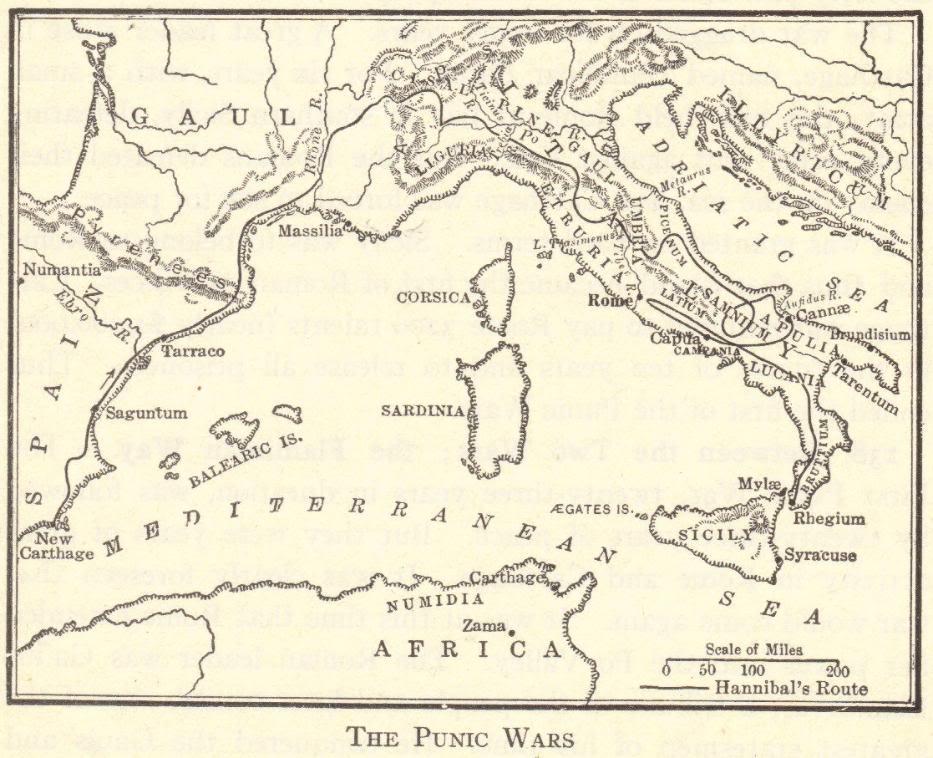 I. KARTACA (PÖN) SAVAŞI (M.Ö. 264 – M.Ö. 241)Roma ve Kartaca’yı ilk defa karşı karşıya getiren bu savaş, Messina Boğazı’nı her iki devletinde ele geçirmek istemesinden dolayı patlak vermiştir. Roma Messina Boğazı’na siyasi menfaatleri için sahip olmak isterken, Kartaca da ticari açıdan buraya sahip olmak istiyordu. Fakat savaşın bir başka başlama sebebi de Messena kentini ele geçirip burada yaşamaya başlayan Memartinler adı verilen halkın savaş içinde oldukları Syrakus kralı Hieron’a karşı hem Roma’dan hem de Kartaca’dan yardım istemesiydi. Memartinler, Syrakus kralı Agathokles’in Kartaca’ya kullanmak üzere, Campania’dan alıp Messena kentinin civar bölgelerine yerleştirdiği paralı askerlerdi. Daha sonra Memartinler Messena’yı ele geçirmişler ve burada kendi devletlerini kurmuşlardır. Syrakus kralı Hieron’la da savaş içinde olmalarının sebebi bu hadisedir.Syrakus kralı Hieron’la savaş içinde olan Memartinler, sonunda çareyi dışarıdan yardım istemekte bulmuşlar ve Roma ve Kartaca’dan yardım istemişlerdir. İlk önce Kartaca’dan bir işgal ordusu gelip, kente yerleşmiştir. Daha sonra Roma’dan da yardım istenmiştir. Bu konuyu senatoda ele alan Roma, ilk başta deniz aşırı bir savaşa karışmaktan çekinmişse de daha sonra yardım etmeye karar vermiştir. Bunun üzerine bir Roma filosu ile Messana’ya asker nakletmiş ve Kartaca’ya ait işgal kuvvetlerini şehirden dışarıya atmıştır.Bu durum da tabii olarak I. Kartaca Savaşı’nın başlamasına neden olmuştur. Çünkü aynı sene içerisinde Kartacalılar, Syrakus kralı Hieron ile Messena’daki Romalılar’a saldırmış fakat Romalı askerler tarafından geri püskürtülmüşlerdir. Bunun üzerine Hieron, Kartaca’dan ayrılmış ve Romalılar ile ittifak içine girmiştir. Savaşın sonuna kadar da Roma’nın yanında olmuştur. Bu olaydan sonra Kartacalılar’a karşı kışkırtıcı bir tavır sergileyen Romalılar, İtalya’dan getirdikleri destek kuvvetlerle birlikte Kartacalılar’ın hâkimiyetinde bulunan Agrigentum şehrini ele geçirmişlerdir (M.Ö. 262). Bu sırada Roma senatosu sadece karada elde edilen başarılarla savaşta kesin bir zafer elde edemeyeceklerini düşünüp, Kartacalılar’ın donanmasıyla başa çıkabilecek kuvvette bir donanma kurmaya karar verir. Bunun için kıyıya vuran bir Kartaca gemisi örnek alınır. Ve böylece Roma, Penterlerden (Beş güverteye sahip gemi) oluşan bir donanma kurulur. O dönemde Romalılar deniz harbi konusunda henüz tecrübesiz oldukları için dönemin deniz savaşı taktiği olan hızlı manevralarla düşman gemisinden uzaklaşıp, daha sonra yandan yaklaşılarak geminin burnu ile düşman gemisini delme stratejisi yapamamaktaydılar. Bundan dolayı Romalılar da kendi taktiklerini geliştirmişlerdir. Öyle ki, Romalıların gemilerinin güvertelerine hareket edebilen kancalı köprüler kurulmuştur. Böylelikle düşman gemileri yeterince yaklaştığında bu kancalı köprüler onlara fırlatılır, kancalar düşman gemilerine sıkıca tutununca lejyon askerleri de düşman gemisine çıkıp, gemiyi ele geçirirlerdi.Romalılar kendi icatları bu taktik ile ilk deniz zaferlerini Gaius Duilius’un önderliğindeki donanmaları ile M.Ö. 260 yılında, Sicilya’nın kuzeyinde yer alan Mylae bölgesinde elde etmişlerdir. Daha sonraki senelerde Romalılar Korsika ve Sardinya’ya akınlar düzenlemişler, fakat Kartacalılar Sicilya’da adanın batısını ellerinde tutmayı başarmışlardır. Bunun üzerine Roma Kartaca’yı bozguna uğratmak için Afrika’ya, Kartaca şehrine yönelmiştir. Savaş ve nakliye gemilerinden oluşan bir donanma hazırlamışlardır. Fakat Afrika’ya ulaşmaları için ilk önce güney deniz yolunu açmaları gerekiyordu. Bu sebeple Roma ile Kartaca tekrar karşı karşıya gelmişlerdir ve Roma yine, Ecnomus bölgesinde yapılan savaş ile Kartaca’yı MÖ. 256 yılında yenmiştir. Bu zaferin ardından Roma, Clupea bölgesinden Afrika topraklarına çıkmıştır.Romalılar Konsül M. Atilius Regulus’un önderliğinde Kartaca üzerine hareket etmişlerdir. Roma ordusunun şehre yaklaştığını gören Kartacalılar, hemen barış yapmak istemişlerdir. Fakat Roma’nın ağır şartlarını kabul etmeyip, savaşa devam etme kararı vermişlerdir. MÖ. 255 yılında Bagradas bölgesinde yapılan savaşta Roma ordusu yenilgiye uğramış ve Konsül M. Atilius Regulus esir düşmüştür. Böylelikle Roma’nın Afrika harekâtı büyük bir başarısızlıkla sonuçlanmıştır.MÖ. 254 yılından itibaren Roma ve Kartaca arasındaki savaşlar Sicilya’nın batısında gerçekleşmiştir. Romalılar Panormus, Solus ve bazı bölgeleri almışlar, fakat Kartaca’nın deniz kalelerinden en önemlisi olan Lilybeaum’u ele geçirememişlerdir. Daha sonraki yıllarda Roma donanması başarısızlıkla sonuçlanan bir kaç savaş daha yapınca, Roma deniz savaşlarından vazgeçmek zorunda kalmıştır. M.Ö. 248 yılında Roma ve Kartaca arasındaki savaşlar hemen hemen tamamıyla bitmiştir, diyebiliriz.Fakat MÖ. 247 yılında Kartacalılar’ın adaya yeni bir kumandan göndermesi üzerine savaş tekrar alevlenmiştir. Bu kumandan Hamilkar Barkas idi. Hamilkar Barkas, Kartaca’nın yetiştirdiği en değerli kumandanlardan birisiydi. O, adada kaldığı altı sene boyunca küçük bir donanma kuvveti ile İtalya sahillerine çıkartmalar yaparak, Roma’yı savaşa karşı kışkırtmaya çalışmıştır. Fakat başarılı olamamıştır. Bunun üzerine Batı Sicilya’daki Kartaca kuvvetlerini yeniden düzenleyip, Roma’ya karşı savunmaya çağırmıştır. Ancak Roma sonuna kadar dayanmaya karar vermiş olduğundan, Hamilkar Barkas yine başarılı olamamıştır. Roma, Kartaca ile yaptığı deniz savaşlarından çok büyük zararlarla çıkmıştır. Mali açıdan zarar görmüş olsa da, müttefikleri Roma’nın yanında kalmışlardır. Roma bu durumdayken, halkın zenginleri de parasal katkıda bulunup MÖ. 242 yılında yeni bir donanma inşa etmişlerdir. Zaferin deniz savaşı ile elde edilebileceğine inanan Roma, bu yeni kurulan filo ile Konsül C. Lutatius Catulus idaresinde MÖ. 241 yılında Aegat adaları civarında Hanno emrindeki Kartaca donanmasını yenmişlerdir.Donaması zarar gören ve böylelikle Sicilya’daki ellerinde bulunan yerleri savunamayan Kartaca, barış yapmak zorunda kalmıştır. Yapılan barış antlaşmasına göre; Kartaca bütün Sicilya ile İtalya ve Sicilya arasındaki Lipari adalarını boşaltacakKartaca Sicilya’dan ayrılacak ve savaş mahkûmlarını fidye ödenmeden serbest bırakacaktKartaca Syrakusai’ya saldırmayacakKartaca Roma’ya 10 yıl boyunca 2.200 talent ödeyecek [Bir talent yaklaşık 6.000 Roma Denarius’una (gümüş para) eşittir]. Kartaca sonuç olarak bu ağır şartları kabul etmiş ve uzun yıllar süren savaş böylelikle son bulmuştur. I. Kartaca Savaşı’nın Roma tarihinde önemli bir yeri vardır. Çünkü Roma, bu savaş sonunda M.Ö. 241 yılında Sicilya’yı kazanmıştır ve Sicilya Roma’nın İtalya dışında elde ettiği ilk toprak parçasıdır. Buraya “Provincia Sicilia” denmiştir.Kartaca zaferinden sonra Roma, sınırlarını genişletmeye devam etmiştir. Birçok kenti fethetmiş, birçok bölgeye Roma kolonileri kurmuştur. Kartaca ise savaşı kaybedince ücretlerini ödeyemediği paralı korsan askerlere karşı zor duruma düşmüş ve bu askerler Kartaca’ya karşı ayaklanmışlardır. Bu sırada Roma bu iç karışıklıktan faydalanarak Kartaca’nın elinden Sardinya ve Korsika’yı almıştır. Kaybedilen savaşın telafisi etmek isteyen Kartaca Hamilkar’ı görevlendirip İspanya’ya doğru harekete geçmiştir. Bu sırada Roma’da İspanya’ya yönelmiştir ve Roma ile Kartaca İspanya’da karşı karşıya gelmişlerdir. Fakat bu sırada Roma’ya bağlı olan Saguntum’da iç karışıklıklar meydana gelmiş ve Saguntum halkı Roma’dan yardım istemiştir. Bunun üzerine Roma’dan bir heyet bu bölgeye giderek, sorunları çözmüş ve oradan da Hamilkar Barkas’ın büyük oğlu, ünlü Hannibal’e gidip bu bölgedeki iç karışıklıklara müdahele etmemesini söylemişlerdir. Hannibal bu durumu doğru bulmuyordu ve bunu gidip Kartaca’da da açık bir dille ifade etmişti. O’na göre Roma bu konuda haksız idi ve günün birinde bu sebeple bir savaş çıkacağını biliyordu. Uzun süre düşündükten sonra nihayet Kartaca ile ikinci bir harbi göze alan Roma, Hannibal’in elçilerine teslim edilmesini istemiştir. Tabii olarak Kartaca da bunu kabul etmemiştir ve bunun üzerine Roma Kartaca’ya savaş ilan etmiştir.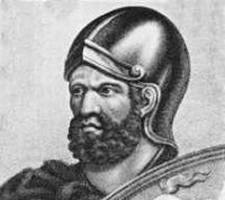 HANNİBALII. KARTACA (PÖN) SAVAŞI (M.Ö. 218 – M.Ö. 201)Romalılar ile Kartacalılar arasında “Ebro Barışı” (M.Ö. 228) yapılmış ve Saguntum Kuşatması sona erdirilmişti. Buna göre Roma ve Kartaca arasında İspanya’daki Ebro Nehri sınır olarak kabul edilmiştir. Diğer taraftan, Kartaca’nın İspanya’daki Ebro Nehri’ni sınır olarak kabul etmek istememeleri ve bu durumu kabullenememeleriSaguntum’un Kartaca’nın etki alanı dışından çıkması ve Roma’nın himayesine girmesiBabasının Roma’ya olan kininden Hannibal’in etkilenmesiKartaca’nın Korsika ve Sardunya’nın kaybını telafi için acı duyması 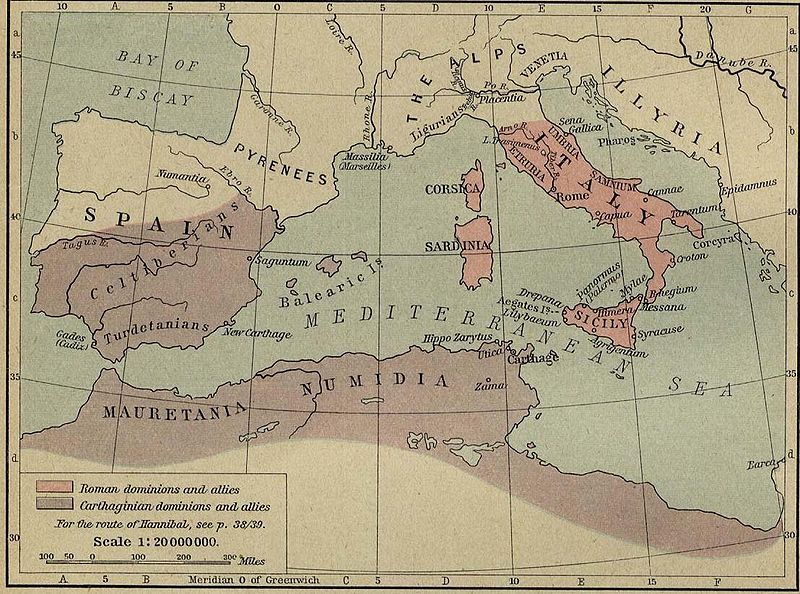 II. KARTACA SAVAŞI SIRASINDA ROMA VE KARTACA’NIN SINIRLARI	        Tarihte “Hannibal Savaşı” olarak da geçen bu savaş, dünya tarihindeki en önemli savaşlardan biridir. İspanya’da ordusunu düzenleyen Hannibal, Pireneler’i ve Alpler’i aşarak Roma topraklarına girmeyi planlıyordu. Hannibal, kardeşi Hasdrubal komutasındaki bir orduyu İspanya’da bıraktıktan sonra 35 bin kişilik bir orduyla M.Ö. 218 yılında İspanya’dan hareket ederek Pirene Dağları’nı aştı ve Güney Fransa’ya girdi. Yürüyüşünü sürdüren Hannibal, Alpler’i ordusundaki ağır hareket eden fillere rağmen aşarak Po Ovası’na indi. Roma ordusu ile burada yapılan ilk savaşı Hanibal önderliğindeki Kartaca kazandı. Daha sonra Po Irmağı’nı geçen Hannibal, “Trebia Nehri” kenarında iki aylık bir aradan sonra Roma ordusunu bir kez daha yenilgiye uğrattı. Bu iki savaş sonunda Roma, Kuzey İtalya’yı kaybetmiş oldu. Yürüyüşünü sürdüren Hannibal, Trasimenus Gölü kıyısında Konsül Flaminus komutasındaki 30 bin kişilik Roma ordusunu bir kez daha yenilgiye uğrattı. Bu ağır yenilginin ardından Roma senatosu toplandı ve Q. Fabius Maximus’u diktatör seçti ve idareyi ona verdi. Bu sırada Hannibal, Apulia’dan Campania’ya girdi. Diktatör Q. Fabius Maximus’un kararsız davranışları M.Ö. 216 yılında L. Aemilus Paulus ile M. Tarentius Varro’nun konsül seçilmelerine yol açtı. Roma bu iki konsülün komutasına büyük bir ordu verdi. Bu ordu aynı yıl içinde Güneydoğu İtalya’da “Cannae Meydan Savaşı’nda” Hannibal’e yenildi. Ancak bu zafer bile Roma Birliği’ni yıkamadı. Diğer taraftan Romalı Komutan Scipio’nun (Cornelius Scipio “Africanus”)İspanya’da Hannibal’in kardeşi Hasdrubal’a karşı kazandığı savaşlardan sonra Hannibal’in İspanya’dan ek güç sağlama olanağı da ortadan kalktıysa da M.Ö. 212 yılında Güney İtalya’da birçok kenti ele geçirdi. M.Ö. 211 yılında ise Roma yakınlarına kadar sokulmasına rağmen, kenti kuşatacak gücü olmadığı için, Güney İtalya’ya çekildi. M.Ö. 207 yılında Hannibal’in kardeşi Hasdrubal, İspanya’dan yola çıkarak 300 bin kişilik büyük bir ordu ile Kuzey İtalya’ya girdi. Adriyatik Denizi’ne dökülen Metaurus Irmağı kenarında Roma ordusu ile yaptığı savaşı kaybeden Hasdrubal bu savaşta ölünce, bu kez Hannibal’in küçük kardeşi Mago, daha küçük bir kuvvetle Liguria kıyılarında karaya çıktı. Ancak Hannibal’e ulaşma olanağını bulamadı. Sonunun geldiğini anlayan Hannibal, Konsül Scipio’nun M.Ö. 205’te Kartaca’ya ilerlediği haberini alınca ordusuyla birlikte Hadrumetum’da Afrika kıyılarına çıktı. İki ordu Zama Savaşı (M.Ö. 202) karşılaştılar. Hannibal askerlik yaşamındaki en ağır yenilgisini burada aldı. Bunun üzerine Roma ve Kartaca arasında bir barış antlaşması yapıldı. M.Ö. 201 yılında Kartaca yine ağır koşullar içeren bir antlaşmayı kabul etmek zorunda kaldı. Buna göre,Kartaca dış kolonilerini (örn. ispanya ) kaybetti ve yüklü bir tazminat ödemek zorunda kaldı.Güçlü bir kara ve deniz ordusuna sahip olması yasaklandı.Böylece II. Kartaca Savaşı da böylece son buldu.Bu savaşın sonucunda Roma, Batı Akdeniz’in egemenliğini ele geçirmiştir ve İspanya’da iki ayrı eyalet oluşturulmuştur (M.Ö. 197).III. KARTACA (PÖN) SAVAŞI (M.Ö.149 – M.Ö. 146)M.Ö. 149 yılında Roma’nın yandaşı olan Numidya’yı, sürekli rahatsız etmesi nedeniyle, Kartaca’nın Roma’ya danışmadan savaş açması üzerine, Kartaca’nın ticaretteki üstünlüğünü kıskanan Roma, bir bahaneyle Kartacaya savaş açtı. Güçlü bir Roma ordusu Afrika kıyılarına çıktı. Yorgun ve güçsüz Kartaca savaşmak yerine Roma ile anlaşmak yolunu seçti. Roma’nın rehin olarak istediği 300 soylu verildi, silahlar teslim edildi. Ancak Kartaca’nın yıkıma (Kartacalılar kentlerini kıyıdan uzak bir yere taşımayı reddetti.) uğratılacağı söylenince Kartacalılar, yeniden savunma durumuna geçtiler. Roma kenti iki yıl kuşatmasına rağmen ele geçirmeyince, P. Cornelius Scipio Aemillianus M.Ö. 147 yılında Roma senatosu tarafından Afrika’ya gönderildi. Her yandan kenti kuşatan yeni komutan, 6 gün 6 gece süren sokak çarpışmalarından sonra Kartaca’yı ele geçirip yakıp yıktı. Kent bir daha yaşanmayacak biçimde tarihten silindi. Halkı köle olarak satıldı. Bu savaş sonunda Roma, en güçlü rakiplerinden birini yok etikten sonra Akdeniz’deki genişlemesini sürdürdü. Bu savaş sonunda Roma burada “Provincia Africa” kurmuştur.Roma ve Kartaca arasında geçen bu üç savaşta, tarih sahnesindeki en kanlı ve en önemli savaşlardandır. Üç savaşta da hem Roma hem de Kartaca ağır kayıplar vermiştir. Hannibal, adeta Roma’nın kâbusu olmuştur. Hatta o dönemde çocukları “Hannibal geliyor!” diye korkuttuklarına dair söylentiler, günümüze kadar ulaşmıştır.Bu savaşlar sonucunda galip gelen taraf olan Roma, Akdeniz bölgesinde ticaret alanında söz sahibi olmuştur. Ve ayrıca ilk deniz aşırı eyaletlerini kurmuş, sınırlarını genişletmiştir. Bir anlamda Kartaca Savaşları, Roma’ya Akdeniz’in hâkimi olma yolunu açmıştır.DOĞU AKDENİZ HÂKİMİYETİRoma Cumhuriyeti Kartaca (PÖN) Savaşları ile Batı Akdeniz’e hâkim olduktan sonra Doğu Akdeniz’e de hâkim olmak amacıyla yüzünü İlirya bölgesine çevirmiştir.Birinci İlirya Savaşı (MÖ 229 - 228)Balkan Yarımadası’nın batısında, kayalık ve sık adaların hâkim olduğu, korsan saklamaya uygun birçok limanın bulunduğu Dalmaçya (Dalmatia) kıyılarında yaşayan İliryalılar Akdeniz’de korsanlık yapmaktaydı. Onlar kendi hayatları için deniz güvenliğini tehdit ederken Balkanlar’daki Hellenistik devletlerden Makedonya da, kendi menfaatleri için, bu duruma göz yummuştur. İliryalıların bölgede korsanlık yaparak, özellikle Hellen şehirlerini yağmalamaları bu devletin işine yaramıştır, İllirya hükümdarı Agron, güçlü bir donanma kurarak korsanlığı devlet eliyle organize etmişti. Agron ölünce karısı Teuta başa geçmiş ve korsanlığa devam etmiştir. İliryalı korsanlar, Batı Anadolu kıyılarına zarar verdiğinden zengin Hellen şehirleri Roma’dan yardım istemişlerdir. Üstelik İliryalılar sadece Hellen şehirleri için değil, İtalya’nın deniz ötesi ticareti için de sorun oluşturmaktaydı. Roma’nın bunlarla mücadele etmesi zorunlu hale gelmişti. Ancak, öncelikle diplomatik yollar kullanılarak kraliçeye bir elçilik heyeti gönderilmişse de, kraliçe elçilerden birini de öldürtmesiyle bu girişim sonuçsuz kalmıştır. Bu sebeplerle Roma, MÖ 229’da İllirya savaşlarını başlatmıştır. 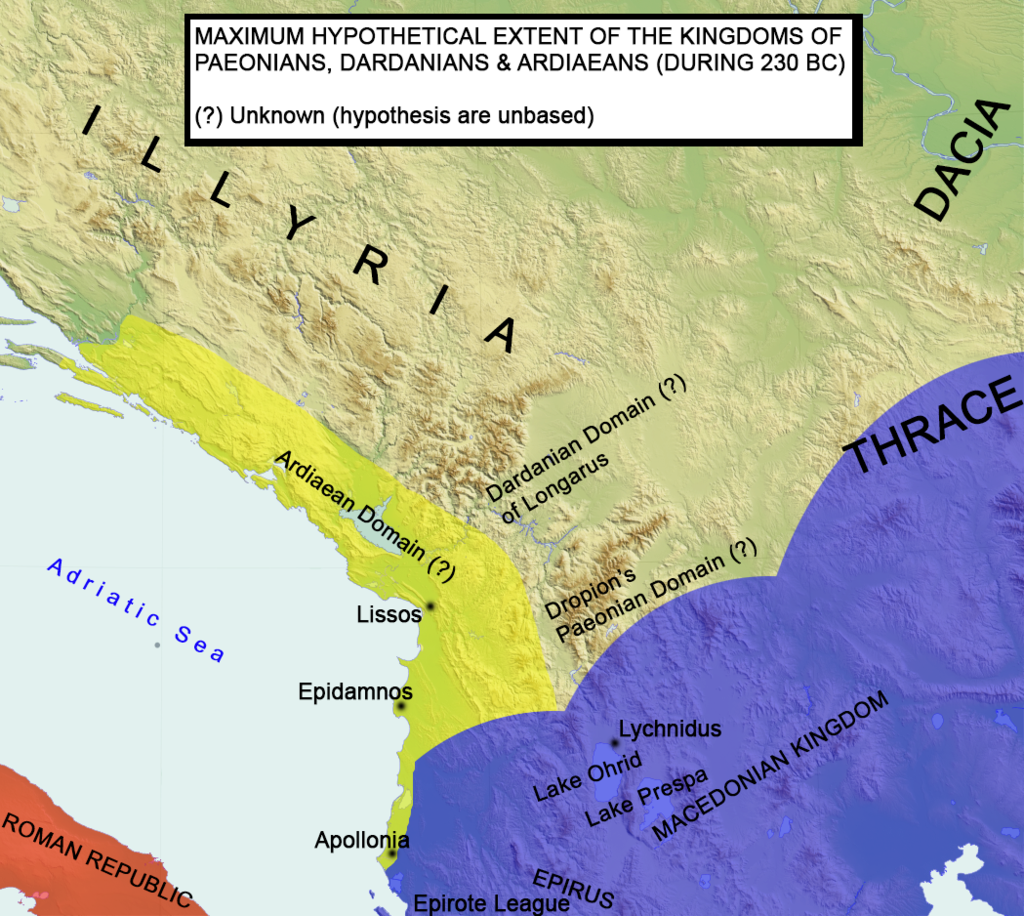 İLİRYA (DALMAÇYA VE ARNAVUTLUK KIYILARI)İllirya adaları işgal edilmiş ve Adriyatik, korsanlardan temizlenmiştir. Makedonya kendi sorunları sebebiyle İlirya’ya yardım edemediğinden İliryalılar MÖ 228’de Roma’yla barış yapmak zorunda kalmışlardır. Buna göre, İllirya tazminat ödeyerek, korsanlığı bırakacak, ticaret filosunun sayısı azaltılarak hareket alanı Adriyatik Denizi ile sınırlandırılacak ve İlirya topraklarının yarıdan fazlasını bırakacaktı. Roma, bu yerlerin bir kısmını da Pharoslu Demetrios’un idaresine bırakmış ve onunla bir antlaşma yapmış ve böylece İlirya’yı kontrol edecek vassal bir devlet oluşturmuştur. İkinci İlirya Savaşı (MÖ 220 - 219)Roma, Balkan kıyılarındaki Hellen şehirlerini de yalnız bırakmayarak, askerî yardımda bulunmak üzere himaye antlaşmaları yapmıştır. Bu savaşın sonunda Roma, Adria Denizi’ne hâkim olmuş, yaptığı ittifaklarla da Balkan Yarımadası’na ulaşmıştır. Böylece İtalya, doğuda güvenliği elde etmiş ve Balkanlarda kontrolü sağlamıştır. Roma bölgede kendi güvenliğini sağlarken, Makedonya’nın çıkar alanına girmiş ve bu durum Makedonya’nın Adriyatik’e çıkmasını engellemiştir.Roma, Makedonya ile siyasî ilişkiler kurmadan, Hellen şehirleriyle birebir ilişki kurmuştur. Roma’nın galibiyetiyle korsanlardan kurtuldukları ve Makedonya’ya boyun eğdirildiği için durumdan memnun olan Hellen şehirleri Roma’nın, Makedonya’nın Hellas’daki baskısını kaldırabileceğini düşünmüşlerdir. İtalya’da Gallerle, Ispanya’da ise Kartaca ile mücadele içinde olan Roma, bir süre Hellenlerle Makedonya arasındaki sorunlara karışmak istememiştir. Bu sırada Makedonya, Hellas’ta serbestçe hareket edebilmiştir.Makedonya hükümdarı III. Antigonus Doson, MÖ. 223’de Hellenler üzerine yürüdüğünde, Roma herhangi bir harekete geçmemiş ve Doson, Roma’nın vassalı Pharoslu Demetrios ile işbirliği yapmıştır. Antigonus Doson ölünce, Makedonya’da İskender’in büyük devletini canlandırmayı düşünen V. Philippos başa geçmiş ve o da Demetrios’la ittifakı devam ettirdiği gibi, Skodra hükümdarı Skerdilaides’le de ittifak yaparak Peleponnessos savaşında yardımlarını almıştır. Bu sırada Demetrios Roma himayesindeki bölgelere de müdahale etmiş ve Adriyatik Denizi ile Roma’nın doğu güvenliği tehdit altına girince, İllirya’ya ikinci bir sefer yapan Roma, mÖ 219’da Demetrios’u yenmiştir. Roma, Adriyatik Denizi’ndeki hâkimiyetini yeniden sağlamış, Makedonya’ya kaçan Demetrios geride Makedonya’ya karşı yeni Roma vassalları bırakmış ve bu bölgede hâkimiyetini genişletmeye çalışmıştır. Böylece savaş, Makedonya’ya yönelmiştir.Balkanlarda HâkimiyetRoma, İlirya Bölgesine hâkim olduktan sonra Makedonya ile savaşlara girişerek bu bölgeyi ele geçirmiş, Hellas bölgesinde egemen olmuş, Küçük Asya’nın batısında Pergamon Devleti’nde kontrolü sağlamış ve Pontos Rumlarını kendisine bağlamıştır.Mısır’ın Hâkimiyet Girişimleri ve Roma’ya BağlanmasıRoma’nın Pydna’dan sonra Suriye’nin elinden kurtardığı Mısır, savaşlardan zayıf düşmüş ve MÖ 164’den itibaren tahtın varisi olan kardeşler arasında anlaşmazlık ortaya çıkmıştı. Küçük kardeş olan Ptolamaios Euergetes, ağabeyi Ptolamaios Philametor’u saf dışı bırakmıştı. Bunun üzerine Philametor Roma’dan yardım isteyince, Roma Philometor’u Romalı arabulucularla birlikte Mısır’a göndermiş ve arabulucular bir taksimat yaparak Philametor’un Mısır ve Kıbrıs’ı, Euergetes’in de Shattah’ı (Kyrene) almasını kararlaştırmışlardır. Ptolamaios Euergetes, Roma tarafından tamamıyla dışlanmamak için MÖ 162’de Roma ile gizlice bir antlaşma yaparak herhangi bir suikast karşısında ve varissiz ölürse, topraklarını Roma’ya vasiyet etmiştir. Bu, Hellenistik bir devlet hükümdarının devletini Roma’ya bıraktığı ilk vasiyetnameydi. Ancak iki kardeş sonradan anlaşmışlar ve Philametor Euergetes’ten önce öldüğü için, Euergetes bütün Mısır’ı ele geçirmiştir. Roma’nın Suriye Bölgesini Ele Geçirmesi ve YahudilerSelevkos hükümdarı IV. Epiphanes Antiokhos, Mısır’ı ele geçirmek için harekete geçtiğinde, Roma’nın ültimatomuyla (ultimata) geri dönmüş ve içişlerini düzenlemeye çalışarak, özellikle Yahudilerin sık sık huzursuzluk çıkardıkları Filistin’in (Palestine) durumuyla ilgilenmiştir. Yahudilerin Hellen kültürü içerisinde eritilerek Filistin’de huzuru sağlayabileceğini düşünen Antiokhos, burada sistemli bir Hellenleştirme politikasına başlamıştır. Eski dinlerine inanan Yahudilerle bu “dinden dönmüş gibi” görünen Yahudileri bir araya getirerek, Hellenistik reformlar isteyen bir grup meydana getirmiş ve bunlara Kudüs’te bir Hellen gymnasionu yapmalarına izin vermiştir. Ancak Musevî inanç ve geleneklerine bağlı olan Maccabiler Antiokhos’a karşı düşmanca tavırlar sergileyince, Antiokhos Kudüs’ü bir Hellen şehrine dönüştürme politikasına girişerek onları tedip etmeye çalışmıştır. Yahudi örf ve adetlerini yasaklamış ve Kudüs’te bir Zeus heykeli diktirerek Süleyman Mâbedi’ni Hellen tapınağına dönüştürmeye çalışmıştır. Fakat Yahudilerin dinî bağnazlıklarıyla birbirlerine sıkı cemaat bağlarıyla bağlanmaları sebebiyle, Antiokhos amacına ulaşamamıştır. Yahudiler Antiokhos’un bu tavırlarına isyanla karşılık vermişler, dinî ve millî bir heyecanla kenetlenerek kararlı bir topluluğa dönüşmüşlerdir. Antiokhos Yahudilerin bu özelliklerini tam olarak anlayamadığından, isyanı bastırmak için bir vekil bırakarak bu konuyu sonuçlandırmadan Parthlarla savaşa girişmişti. Ancak veliahtı yenilmiş (MÖ 166 - MÖ 165) ve böylece Antiokhos, geri adım atmak zorunda kalarak bu işten vazgeçmiştir.Antiokhos Sardeis’te (Sartmustafa) ölünce Roma Suriye’ye müdahaleye başlamış, Suriye’yi parçalamak için önce, Filistin’de bir Yahudi devleti kurmaya karar vermiştir. V. Antiokhos’u hükümdar ilan ettikten sonra, Suriye’nin “Apameia Antlaşması” şartlarına uymasını ve yaptığı donanmayı yakmasını istemiştir. Fakat Roma temsilcisi Suriye’de öldürülünce, Roma Suriye’yi içten yıkmak için Yahudileri Filistin’de bir devlet kurmaya teşvik ederek onları dinlerinde özgür bırakmıştır. Böylece MÖ 163’te, Filistin’de, Roma’nın çıkarlarına uygun bir şekilde, Suriye’yi zayıflatacağına inanılan bağımsız bir Musevî din adamlığı ve Yahudi devleti kurdurulmuştur. Parth savaşlarıyla zayıflayan V. Antiokhos da MÖ 139’da bunu tanımak zorunda kalmıştır.Zamanla Gnaeus Pompeius Magnus ise, MÖ 63 yılında Kudüs’ü Roma’ya bağlamıştır. Pompeius, Kudüs’ü yağmalamasına rağmen, özellikle MÖ 40’da Herodes’un Kudüs hükümdarı olmasından sonra Kudüs Devleti, Roma taraftarı vassal bir hükümdarlık gibi hareket etmeye başlamıştır.ROMA CUMHURİYETİNİN SONLARINA DOĞRU İÇ VE DIŞ OLAYLARIugurta (Jugurta) Savaşı (MÖ. 112 - MÖ. 106)Bu savaş (MÖ. 112-MÖ. 106), Roma ile Kuzey Afrika’daki Numidia (Cezayir) hükümdarı Iugurta arasında gerçekleşmiştir. Bu savaştan sonra, Roma kuzeybatı Afrika’da çöllerden ve dağlık alanlardan oluşan tabii sınırlarına ulaşmış ve kıtadaki yayılmasına sona erdirerek Kuzey Afrika’daki ‘Roma barışı’nı sağlamıştır. Kartaca savaşları boyunca Roma’nın sadık bir müttefiki olan Numidia tahtını Iugurta’nın ele geçirmesini takip eden Roma, duruma müdahale ederek yakalamıştır.Cumhuriyet’in Sonlarına Doğru Yeni Gal ve German TehdidiRomalılar MÖ. 390-MÖ. 398’de gerçekleşen Gal tehlikesini, aradan uzun yıllar geçmesine rağmen, yetişen yeni nesillere aktararak hafızalarında hep canlı tutmuşlardır. MÖ. 121’de, Roma Galya’dan iki Gal boyu olan Allobroges ve Arvemi ile karşı karşıya gelerek her ikisini de, Rhöne nehri çevresinde MÖ. 121 ’de aynı yıl gerçekleşen iki ayrı Avignon karşılaşmasında büyük bir üstünlükle yenmiştir.Bundan daha önemlisi ise, German kavimleri Kimberekler (Cimbri) ve Tötonlar (Teutones) MÖ. 113 - MÖ. 101 yılları arasında Avrupa’nın kuzeyinden İtalya’nın kuzeyine göçerek Roma ve müttefikleriyle mücadele etmişlerdir.  Aquae Sextiae ve Vercellae savaşlarıyla Kimberekler ve Tötonlar yok edilince bu tehlike ortadan kalkmıştır.Spartacus Ayaklanması (MÖ. 73 - MÖ. 71)Romalı komutanların idaresinde, Roma dışında uzun süren savaşlarda askerlerin ganimetle ödüllendirilmeleri, askerlerin devlete olan bağını zayıflatarak, daha çok idareleri altında savaştıkları komutanlarına bağlanma eğilimine dönüşmüştür. İtalya’daki ve İtalya dışındaki büyük fetih hareketleriyle Roma, geniş topraklar ve köleler elde etmiştir. Köle nüfusun Romalı nüfusa ulaştığı bölgeler oluşmaya başlamış ve büyük çoğunluğu efendilerinin büyük çiftliklerinde çalıştırılmaya başlayan köleler huzursuzlanmaya başlamıştır. Böylece başta Sicilya (MÖ. 135 - MÖ. 132 ve MÖ. 104 - MÖ. 100 tarihlerinde iki defa) ve İtalya’da Spartacus’un başlattığı isyanlar (MÖ. 73-MÖ. 71) olmak üzere ard arda üç büyük köle isyanı çıkmaya başlamıştır. Esasen ünlü bir gladiator (gladyatör) olan Spartacus komutasındaki isyana 120.000-150.000 arasında kölenin, bir ordu gibi teşkilatlandırılıp, eğitilerek katıldığı düşünülmektedir.Bunlar arasında Roma’daki teşkilatlanma ve etkisi bakımından önemli bir yer tutan Spartacus isyanı ele alınmaya değerdir. Spartacus, Trakya kökenli olup, MÖ. 72’de asker kaçağı olarak yakalanmış ve satılmış bir köledir. Lentulus Batiatus Gladiator Okulu’na köle olarak satıldıktan sonra burada gladyatörlük yapmaya başlamıştır. Ezilen kölelerin haklarını savunmak için kısa zamanda okuldaki diğer gladyatörleri de örgütleyen Spartacus, etrafına topladığı bir grup köle ile birlikte Batiatus Okulu’nda isyan çıkararak kaçmıştır. Önce Vezüv Yanardağı çevresine sığınan kaçaklar üzerine Roma kuvvetleri bir birlik göndermişse de Spartacus, Roma birliklerini şaşırtarak kaçmıştır. Bunun üzerine Spartacus efsanevî bir kahramana dönüşmüş ve çevrede adının duyulmasıyla özgürlük isteyen pek çok köle onun birliklerine katılmaya başlamıştır. Spartacus kendisine katılanlarla birlikte güney İtalya’ya ilerleyerek, ticaret ve liman şehri olan Lucina’yı ele geçirmiştir. Bunun üzerine Spartacus ve ordusunu yenmek için consuller Marcus Licinius Crassus ve Gnaeus Pompeius Magnus görevlendirilmiştir. Spartacus, üzerine gelen orduyu delerek Tuna’nın kuzeyine doğru ilerlemiştir. Burada Gallia Cisalpina’daki Roma idarecisini yenerek İtalya’nın kuzey sınırına ulaşmıştır. Alp dağlarına ulaştığında, Spartacus birlikleri içerisinde fikir ayrılıkları oluşmaya başlamıştır. Galyalı ve Germenlerden oluşan birlikleri İtalya’dan ayrılmak istememişlerdir. Spartacus’ün yakın arkadaşı Crixus’un başını çektiği bir grup da Roma’ya saldırarak Roma hâzinesindeki ganimetleri elde etmek istemiştir. Yaşanan ayrılıklar sonucunda Spartacus, tekrar güney İtalya’ya dönmek zorunda kalmıştır. Roma’ya doğru harekete geçen Crixus, Roma birliklerinin başında bulunan Marcus Crassus tarafından yenilmiştir. Spartacus güneye döndüğünde, korsanlarla anlaşarak Sicilya’ya geçmiş, burada birliklerini kuvvetlendirmek istemiştir. Bu amaçla Kilikya bölgesindeki korsanlarla da anlaşmış, ancak korsanların antlaşmadan vazgeçerek ihanet etmeleriyle zor duruma düşmüştür. Romalılar ve köleler arasında yaşanan savaşta Crasus, Spartacus’ün birliklerini yenmiş ve Spartacus savaş alanında ölmüştür. Spartacus’ün cesedi savaş alanında bulunamayınca, Spartacus ilahlaştırılarak tanrıların onu yanına aldığı düşünülmüştür. Bu tür köle isyanlarına mahal vermemek amacıyla, Spartacus’ün köle birliklerine katılanlardan 6000 kadar köle bu yenilgiden sonra, Crassus tarafından Via Appia yolu boyunca çarmıha gerilerek cezalandırılmıştır. Caesar ve Gallia’nın FethiJulius Caesar, Gnaeus Pompeius Magnus’la aynı zamanda İberya’da praetor olarak görev yaparken savaş sırasında iki yerel kabileyi yenmiştir. MÖ 59’daki consulluk döneminden sonra, beş yıl için Gallia Cisalpine, Gallia Narbonensis (Güney Fransa) ve İlirya’ya proconsul olarak atanmıştır. Julius Caesar, askerî başarısıyla ön plana çıkabilmek için çok uğraşmıştır. İki yerel Galya kabilesi Roma’ya doğru göç ederken Gallia Narbonensis’e yaklaştığında, Julius Caesar için de MÖ 58’den MÖ 49’a kadar sürecek olan yeni Galya savaşları için ortam oluşmuştu. Julius Caesar MÖ 58 ve MÖ 57’de büyük muharebelerde çok sayıda askerden oluşan orduları yenmiş, MÖ 55 ve MÖ 54’te de Britanya’ya ard arda iki sefer düzenlemiştir. Julius Caesar, ardından Alesia savaşında Arverni kabilesinden gelen Vercingetorix’in önderliğinde isyan eden Galya birliğini yenmiş ve Gallia Narbonensis’i ele geçirmiştir. Böylece MÖ 50’de Gallia’nın tamamı Roma’nın eline geçmiştir. Bundan sonra Galya, Gal kimliğini kaybetmiş ve bölgede bir Gal ayaklanması gerçekleşmemiştir.Birinci Triumvirlik ve Caesar’ın YükselişiMÖ 59’da julius Caesar, Marcus Licinius Crassus ve Gnaeus Pompeius Magnus güç ve yetki paylaşımı için birinci triumvirlik olarak adlandırılan siyasî ancak gayr-ı resmî bir ittifak oluşturmuşlardır. MÖ 53’te Crassus, Parth devletine savaş açmış, fakat ilk birkaç başarılı harekâttan sonra Harran’da (Carrhae) yapılan savaşta yenilmiş, Crassus ölmüş ve ordusu da yok edilmiştir. Crassus’un ölümü triumvirlikteki dengeyi değiştirmiş, Caesar ile Pompeius ayrı mecralarda hareket etmeye başlamışlardır. Caesar Gallia’da savaşırken oradaki önemli başarılarından da çekinen Pompeius, Caesar’a karşıt olduğunu açığa çıkaran bir yasama yapmış ve el altından Caesar’ın siyasî düşmanlarıyla anlaşmıştır. MÖ 51’de, Caesar’ı düşmanlarının önünde savunmasız bırakabilmek için bazı Romalı senatörler, Caesar’a ordularının denetimini devlete teslim edene kadar consullüğe adaylığını koymasına izin verilmemesi isteğinde bulunmuşlardır. Caesar komutadan vazgeçip yargılanmayla yüzleşmektense iç savaşa girişmiştir.İç Savaş ve Caesar’a SuikastMÖ 49’da, Caesar’ın ordusu İtalyan Yarımadası’nda Roma’ya doğru hızla ilerlerken, Pompeius Roma’yı boşaltmıştır. Bunun üzerine Caesar dikkatini İberya’daki Pompeius kalesine yönelterek ordusuyla Hellas’da bulunan Pompeius’un üzerine yürümüştür. Caesar’ın güçlerinin iki katı kadar olan ordusuyla Pompeius önce Caesar’ı yenmişse de, sonunda MÖ 48’de güney Teselya’da yapılan Farsala (Pharsalos) savaşında bozguna uğratılmıştır. Pompeius bu kez Mısır’a kaçmış, ancak burada öldürülmüştür. Caesar’ın düşmanları savaşmaya devam ettiğinden Pompeius’un ölümü iç savaşı bitirmemiştir. MÖ 46’da Caesar hayatta kaldıysa da ordusunun üçte birini kaybetmiştir.Hayat boyu dictator (dictator perpetuo) ilan edilen Caesar, Roma devletinin “tek büyük adamı”ydı ve düşmanları, onun güçlerini büyüterek Cumhuriyet’e karşıt bir şekilde, mutlak bir hükümdar olmaya yönelik girişimlerde bulunabileceği endişesini taşımaktaydı. Bu sebeple Roma Cumhuriyeti’nin tehlikede olduğunu düşünen ve Marcus Iunius Brutus’un liderliğinde bir grup senatör bir komplo kurarak MÖ 44 Mart ayında Senatus'da Caesar’ı öldürmüşlerdir (Sen de mi Brutus? sözü buradan gelir). Caesar’ın sadık komutanı Marcus Antonius, Caesar’a yapılan suikasti kınamış ve iki grup arasında ciddî bir iç savaş çıkmıştır. Antonius halk düşmanı ilan edilmekle kalmamış, Gaius Octavianus Caesar’ın evlatlık oğlu ve seçilmiş halefi olarak ona karşı yapılacak savaşı komuta etmekle yetkilendirilmiştir. Mutina savaşında Antonius, consıdier Hirtius ve Pansa’ya yenilmiştir.Birinci Triumvirlikİkinci triumvirlik oluşturulduğunda Octavianus, Caesar taraftarı olan Marcus Antonius ve Marcus Aemilius Lepidus ile MÖ 43’te anlaşmaya varmıştır. MÖ 43’te triumvirler Marcus Antonius ile Octavianus, Caesar’ın suikastçıları olarak bilinen Brutus ve Cassius’a karşı Filippi’de (Krenides) savaşmışlardır. Brutus’un Octavianus’u, Antonius da Cassius’u yenmiştir. Octavianus, Lepidus ve Marcus Antonius’tan oluşan ikinci triumvirlik başarısız olunca iç savaş alevlenmiştir. Octavianus, taraftarlarını bir araya getirerek Marcus Antonius ile hayat arkadaşı Kleopatra’ya karşı bir mücadele başlatmıştır. Octavianus, Hellas kıyılarına yakın Actium savaşında Antonius ve müttefiki Kleopatra’yı bozguna uğratmıştır.Mısır Kraliçesi Kleoparta ile önce Julius Caesar evlenmiş ve onun ölümünden sonra Julius Caesar’ın yakın arkadaşı Kleopatra ile Marcus Antonius dünya hayatına girmiştir. Kleopatra’nın süpeli ölümünden sonra bu acıya dayanamayan Marcus Antonius da intihar etmiştir.CUMHURİYET’TEN İMPARATORLUĞA GEÇİŞİMPARATORLUK DÖNEMİ (MÖ. 27 –MS 395)Octavianus “Augustus” Dönemi (MÖ. 31- MS. 14)Actium Savaşı Marcus Antonius ve Kleopatra'nın yenilgisi sonuçlanmış ve her ikisi de savaşın ardından intihar etmişti. Octavianus, Kleopatra'nın oğlu ve eş-yönetici Caesarion'u öldürtmüştü. Ceasarion, muhtemelen Jül Sezar'ın tek oğluydu. Dolayısıyla Caesarion'u öldürerek Octavianus, Jül Sezar ile yakın kan bağı bulunan herhangi bir erkek rakip olasılığını da ortadan kaldırmış olmuştu. Roma'nın tek ve yegâne yöneticisi olan Octavianus askerî, malî ve siyasi meselelerin tam kapsamlı bir onarımına girişti. Bu girişimler Roma dünyasını istikrara oturtmayı ve pasifize etmeyi, aynı zamanda da yeni rejimin kabul görmesini sağlamayı amaçlıyordu.Octavianus'un Roma âleminin yöneticisi olmasının ardından Roma senatosu kendisine “Augustus” ismini verdi. Bu sırada ilk adı olarak “imperator” (Başkomutan) unvanını zaten kullanmaktaydı. Bu cumhuriyet döneminden beri kullanılan bir unvandı.Julius Caesar’ın evlatlık vârisi olan Augustus, Sezar adıyla çağrılmayı tercih etmişti. Sezar aile adının bir parçasıydı. Julio-Claudian yönetimi yaklaşık bir asır sürdü (MÖ 1. yüzyılın ortalarında Jül Sezar'ın iktidara gelmesinden MS 1. yüzyıl ortalarında imparator Nero'ya kadar). Flavius hanedanı döneminde ve Vespasianus ile oğulları Titus ve Domitianus'un hükümdarlığında Sezar kavramı fiiliyatta bir aile isminden resmî bir unvana dönüşmüştü. Çar, kayzer ve şah gibi bu unvanın türevleri bugüne kadar gelmiştir.İç savaşlar yüzünden o güne kadar rastlanmamış sayılara ulaşan (50 civarında) Roma lejyonlarının sayısı 28'e düşürüldü. Özellikle içlerinde sadakatleri şüpheli olan bazı lejyonlar dağıtıldı. Bazıları Gemina (ikiz) unvanıyla birleştirildi. Ayrıca Augustus görünüşte İtalya'da barışı muhafaza edebilmek için dokuz özel cohortes oluşturdu ve bunların en azından üçünü Roma'da konuşlandırdı. Bu cohortes sonradan Praetorian muhafızları olarak bilinen birimler haline geldi.Octavianus otokrasi ve krallığın Romalıların yüzyıllardır tecrübe etmedikleri ve sakındıkları şeyler olduğunun farkındaydı. Octavianus bir tiran olarak görülmek istemiyordu ve anayasal cumhuriyet yanılgısını korumaya çalıştı. Roma Cumhuriyeti anayasasını hâlâ işlevselmiş gibi göstermeye çalıştı. Gaddar Lucius Cornelius Sulla gibi geçmişteki Roma diktatörleri bile Roma'yı asla bir, iki seneden fazla olmamak üzere kısa süreliğine yönetmişti (Jül Sezar haricinde). MÖ 27'de Octavianus resmen tüm yetkilerini Roma senatosuna bırakmaya çalıştı. Dikkatlice kurgulanmış bir şekilde o sırada büyük bölümü kendi taraftarları olan senatörler bu teklifi reddettiler ve Roma cumhuriyeti ve halkının iyiliği için yetkileri elinde tutmaya devam etmesi için yalvardılar. Anlatılana göre Octavianus'un konsüllükten çekileceği önerisi Roma'daki plebler arasında isyanlara neden olmuştu. Senato ve Octavianus arasında "Birinci Uzlaşma" olarak bilinen bir anlaşma sağlandı. Bu anlaşma Augustus'u halkın otokratı olarak meşrulaştırdı ve bir tiran olarak görülmeyeceğini temin ederek Pax Romana olarak bilinen uzun dönemin başlangıcı oldu.Octavianus eyaletlerin idaresini senatoyla paylaştı. Lejyonların büyük bölümünün konuşlandığı sınırlardaki huzursuzluk yaşanan eyaletler imparator tarafından seçilen imparatorluk legatusları tarafından yönetiliyordu. Bu eyaletler imparatorluk eyaletleri olarak sınıflandırılıyordu. Senato eyaletlerinin valileri ise senato tarafından seçiliyordu. Bu eyaletler genellikle huzurluydu. Afrika senato eyaletinde yalnızca bir lejyon vardı.“Augustus” imparatorluk eyaletlerinden toplanan vergilerin kendisi tarafından seçilen ve yalnızca kendisine hesap veren kişilerin idaresindeki “fiscusa” gönderilmesini emretmişti. Senato eyaletlerinden toplanan vergilerin senatonun kontrolündeki aerariuma gönderilmesine devam edildi. Bu durum Augustus'u senatodan daha zengin hale getirdi. Lejyonerlerin maaşlarını daha rahat ödeyebilir hale gelen Augustus böylece askerlerin sürekli saadetini de sağlamış oldu. Bu durum son derece zengin olan ve aynı zamanda tüm imparatorluğun en önemli hububat tedarikçisi olan Mısır imparatorluk eyaleti ile garanti altına alınmıştı. Senatörlerin bu eyaleti ziyaret etmeleri bile yasaktı zira büyük ölçüde imparatora ait olduğu kabul ediliyordu.Augustus MÖ 23 yılında konsüllükten feragat etti, ancak consular imperium konumunu koruyarak "ikinci uzlaşma" olarak bilinen Augustus ve senato arasında ikinci bir anlaşmaya yol açtı. Augustus'a tribunate (tribunicia potestas) yetkileri verildi (unvanın kendisi değil yalnızca yetkileri). Bu yetkilere göre senato ve halkı kendi isteğiyle toplayabiliyor, meclis ya da senatonun eylemlerini veto edebiliyor, seçimlere başkanlık edebiliyor ve tüm toplantılarda ilk konuşma hakkına sahip oluyordu. Ayrıca Augustus'un tribunate yetkileri içinde censuraya ait güçler de vardı. Buna göre genel ahlâkı teftiş edebiliyor, yasaları halkın çıkarına olduğunu garanti altına almak için tetkik edebiliyor, nüfus sayımı yaptırabiliyor ve senatodaki üyelikleri belirleyebiliyordu. Roma tarihinde hiçbir tribunate bu güçlere sahip olmamıştı ve Roma sisteminde tribunate ve censuranın güçlerini tek bir konumda toplandığı görülmemişti. Augustus hiçbir zaman censura görevine seçilmemişti. Censura yetkilerinin kendisine tribunate yetkilerinin bir parçası olarak mı? Yoksa kendi kendisine mi? bu sorumlulukları üstlendiği hâlâ bir tartışma konusudur.Tüm bunlara ilaveten Augustus Roma şehrinin yegâne yetkilisi ilan edildi. Evvelce praefectusların kontrolünde olan şehirdeki tüm askerî güçler artık Augustus'un emrindeydi. Ayrıca tüm prokonsüllerin üzerinde iktidar yetkisi verildi. Bu yetkiyle Augustus herhangi bir eyalete müdahale etme ve herhangi bir valinin kararlarını geçersiz kılma hakkını elde ediyordu. Yine bu yetkiyle Augustus görünürde tüm Roma ordusunun lideri olduğundan başarılı bir generale zafer bahşedebilecek tek birey olmuştu.Bu reformlar Roma cumhuriyeti geleneğine göre alışılmadık şeylerdi. Ancak senato artık Sezar'ı öldürme cesaretini gösteren cumhuriyetçi patricilerden oluşmuyordu. Bu senatörlerin büyük bölümü iç savaşlarda ölmüştü ve senatodaki muhafazakâr cumhuriyetçilerin Cato ve Cicero gibi liderleri çoktan ölmüşlerdi. Octavianus senatoyu süpheli unsurlardan temizlemiş ve kendi taraftarlarıyla doldurmuştu. Tüm bu işlemler sırasında senatonun ne kadar özgür olduğu ve perde arkasında ne tür anlaşmaların yapıldığı bilinmemektedir.Tuna ve Elbe nehirleri boyunca imparatorluğun sınırlarını güvenlik altına almak amacıyla Octavianus İlirya, Moesia, Pannonia ve Germania'nın işgal edilmesini emretti. Başta her şey planlandığı gibi gittiyse de sonrası felaketle sonuçlandı. Ayaklanan İliryalı kabileler bastırılmak zorunda kaldı ve Publius Quinctilius Varus komutasındaki üç lejyon pusuya düşürüldü ve MS 9 yılında Varus Savaşı'nda Arminius liderliğindeki Germen barbarlar tarafından yok edildiler. Tedbirli davranan Augustus Ren'in batısındaki tüm toprakları güvenlik altına aldı ve karşı baskınlarla kendini tatmin etti. Ren ve Tuna nehirleri Roma İmparatorluğu'nun kuzeydeki kalıcı sınırları haline geldi.Tiberius (MS 14 - MS 37)Imperator Tiberius Caesar Augustus, Augustus’un ölümünden sonra Roma’da tahta çıkan ikinci imparatordur. Annesi Livia Drusilla, babasından boşanarak, MÖ 39’da Octavianus Augustus ile ikinci evliliğini yapmıştır. Ancak kendisi annesinin ilk kocası olan Tiberius Claudius Nero’nun oğluydu. Tiberius, Augustus’un kızı ve tabii olarak kendisinin üvey kız kardeşi olan Büyük Julia ile evlenmiştir. Bundan sonra Augustus kendisini evlat edinince Julius ailesi mensubu olmuştur. Aşağı yukarı 40 yıl boyunca da, bu iki aile arasındaki birleşme devam ettirilmiş ve bu dönem tarihçiler tarafından, lulio- Claudia hanedanı olarak anılmıştır.Bu dönemde; Pannonia, İlyria, Rhaetia ve Almanya’ya (Germania) seferler düzenlemiş ve Roma’nın kuzey sınırlarını güçlendirmeye çalışmıştır. Roma’daki bir grup Yahudi’nin hırsızlığı sebebiyle şehirdeki Yahudi cemaatini sürgün etmiştir.MS 17’de Küçük Asya’nın batı kıyılarında deprem olduğunda şehirlere yardım etmiştir. İmparator olmak konusunda istekli olmayan Tiberus, kendisini sevdirememiştir. Oğlu Julius Caesar Drusus’un MS 23’te ölmesinden sonra, evlat edindiği erkek kardeşinin oğluna idareyi bırakmıştır.Caligula (MS 37 - MS 41)Amcası Tiberius tarafından evlat edinilen Gaius Iulius Caesar Augustus Germanicus, daha çok Caligula takma adı ile tanınmıştır. MS 37- MS 41 yılları arasında görev yapmış, Julio-Claudia hanedanı mensubu ve Roma İmparatorluğu’nun üçüncü imparatorudur. Küçük yaştan itibaren hayatı, babasıyla birlikte savaş meydanlarında geçen imparator, o yaşlarda giydiği çizmelerin içinde kaybolacak kadar küçük olduğundan, askerler arasında “caligae” (küçük çizme ya da çizmecik) olarak isimlendirilmiş ve bu adıyla anılmıştır. Aşırı savurganlığı, ilginç tavırları, ahlâksızlığı, acımasızlığı ve despotluğuyla tanınmıştır. MS 39’da Mısır’da İskenderiye’deki (Alexandria) Yahudilerin vatandaşlık talep ederek ayaklanmaları üzerine devasa bir heykelinin Kudüs’teki Süleyman tapınağına konulmasını emretmişse de, bu isteği yeni bir isyana sebep olacağından legatı Petronius tarafından geciktirilmiştir. Kısa süre sonra da kendi muhafızları tarafından MS 41’de öldürülmesiyle yönetimi sona ermiştir. Claudius (MS 41- MS 54)Tiberius Claudius Caesar Augustus Germanicus, Julio-Claudia hanedanına mensup dördüncü imparatordur. Genellikle Claudius kısa adıyla tanınmış olan imparator, MS 41 ile MS 54’e kadar 13 yıl hüküm sürmüştür. Drusus ve Küçük Antonia’nın oğlu olan Claudius İtalya dışında Galya’da Lyon’da (Lugdunum) doğmuştur. Rivayetlere göre, engelli olan Claudius’un imparator olmasına pek ihtimal verilmemiştir. MS 37’de yeğeni Caligula ile birlikte consul olana kadar ailesi kendisini devlet işlerinden uzak tutmuştur. Tiberius ve Caligula’nın yönetimleri sırasında tasfiyeler gerçekleşirken, Claudiu engeli sebebiyle siyasetten uzak kalmış olmalıdır. Tahta varis olma durumu zayıf olmasına rağmen Claudius, Caligula’nın suikasle öldürülmesi üzerine ailesinin geride kalan tek erkek bireyi olarak imparator ilan edilmiştir.Bu dönemde; Moritanya (Mauretania) ve Britanya ele geçirilmiştir. Germanya, Armenia, Parthlar, Küçük Asya’daki bazı küçük devletlerle de mücadeleler olmuştur. Bayındırlık işlerinde büyük faaliyetlerde bulunduğu anlaşılmıştır. Hukuka önem vermiş, hâkim sıfatıyla duruşmalara başkanlık etmiş ve çok sayıda emirname çıkarmıştır. Malî konularda yenilikler yapmıştır.Claudius, Senatus'un yetkilerini sınırlandırmış ve azatlı köleler yönetimde nüfuz kazanmıştır.Dört kez evlendiği belirtilen Claudius, önceki eşlerinden biri olan Agrippina tarafından mantar yemeğine zehir konularak öldürülmüştür. Nero (MS 54 - MS 68)Resmi adı Nero Claudius Caesar Drusus Germanicus olan imparatorun gerçek adı Lucius Domitius Ahenobarbus’du. Julio-Claudia hanedanının beşinci imparatorudur. Roma geleneklerine göre, Nero da halef imparator olarak tahta geçmek üzere, büyük amcası Claudius tarafından evlat edinilmiştir. Claudius’un ölümünden sonra MS 54’te tahta çıkan Nero, MS 68’e kadar 14 yıl imparatorluk yapmıştır. Hıristiyanlara zulmeden ilk imparator olarak da bilinmektedir. Çapkın, zorba ve “Roma yanarken lir çalan” garip bir imparator olarak tarihe geçmiştir. Nero döneminde;Dış politikada daha çok diplomatik girişimler ağır basmış, ticarete ve kültürel gelişmeye önem verilmiştir. Altın ve gümüş sikke yanında tunç sikkeler de basılmıştır. Tiyatro, gladiator gösterileri ve yarışmalar düzenlemiştir. MS 58 - MS 63 yılları arasında Parthlarla başarılı bir savaş yapılmış ve ardından barış müzakereleri yürütülmüş, MS 60 - MS 61 arasındaki Britanya isyanı bastırılmış ve Hellas’la diplomatik bağlar güçlendirilmiştir. Roma’da çıkan yangın ve salgın hastalık döneminde damgasını vurmuştur. Yeni bir altından saray (Domus Aurea) yaptırmak üzere Roma’yı yaktığı söylentileri çıkmış/çıkarılmıştır. Ünlü tıp bilgini Anazarva’lı (Anazarbos) Dioscorides onun döneminde görev yapmıştır. MS 68’de askerî bir darbe ile görevi son bulan Nero, Roma Senatus'unun kendisini öldürmek üzere arattığı bir sırada, azat edilmiş kölesi Phaon’un kendisini gizleyip Mısır’a kaçtığı haberini yayması üzerine kurtulmuştur. Ancak kâtibi Epaphroditos’un yardımıyla intihar etmek zorunda kalmıştır.DÖRT İMPARATOR YILI (MS. 68 – MS 69)Nero'nun M.S. 68 yılında intihar etmek zorunda kalmasının ardından "Dört İmparator Yılı" olarak bilinen kısa bir iç savaş sonrası yaşandı. M.S. 68' in Haziran ayı ile M.S. 69' un Aralık ayı arasında Roma Vespasianus'un Flavius Hanedanının ilk hükümdarı olarak başa geçişine kadar Galba, Otho ve Vitellius'un iktidara gelip gitmelerine tanık oldu. İç savaş Roma İmparatorluğu tarihinde döngüsel siyasi huzursuzluğun simgesi olmuştur. Taht için çıkan, iç savaş ve isyanlar nedeniyle yaşanan askerî, siyasi anarşi ve karışıklıkların İmparatorluk için çok ciddi sonuçları olmuştur.Dört İmparator Yılı, adını M.S. 69 yılında birbiri ardınca Roma İmparatorluğu tahtına çıkan Galba, Otho, Vitellius ve Vespasianus adlı imparatorlardan alır. FLAVİUS HANEDANI (MS. 69 – MS. 96)Galba, Otho ve Vitellius’ tan sonra Flavius Hanedanlığı dönemi başlamış olup;  kısa süreli bir hanedan olmakla birlikte düşkün duruma gelmiş bir imparatorluğa tekrardan istikrar getirmişti. Özellikle daha merkeziyetçi ve otokrat yönetimlerinden ötürü bu hanedandan gelen üç imparator (Vespasianus, çocukları Titus ve Domitianus) eleştirilmişse de 3. yüzyıla kadar varlığını sürdürebilecek kadar istikrarlı bir imparatorluk için gerekli reformları yapmışlardı.Tarihe “Dört imparatorlar Yılı” olarak geçen dönemin dördüncü imparatoru Vespasianus’ tur. Ancak kendisi aynı zamanda Flavius Hanedanı’nın da ilk temsilcisidir.Vespasianus (MS 69 - MS 79)Asıl adı, Titus Flavius Vespasianus olan ve MS 69 - MS 79 yılları arasında tahta çıkmış Roma İmparatorudur. İmparator olduktan sonra, Imperator Caesar Vespasianus Augustus adıyla anılmıştır. Kısa ömürlü olduğu kadar etkili bir hanedan olan Flaviusların ilk imparatorudur. Bu dönemde; Colosseum’un (ya da Coliseium) inşasına başlanmış ve Yahudi isyan bastırılmıştır. Galya’da büyük bir ayaklanma bastırılmış, MS 78’de Britanya proviciasındaki Roma idaresi İskoçya’ya kadar ilerlemiştir. Roma’yı Nero’nun müsrifliği ve iç savaşlar sebebiyle oluşan malî dar boğazdan kurtarmıştır. Çeşitli vergi ve kurumları yenilemiştir. Vergi miktarlarını arttırdığı gibi yeni vergiler de getirmiştir. Bir deyiş haline gelen, “pecunia non olet” (para kokmaz), muhtemelen onun döneminde idrardan alınan vergiyi hatırlatan bir söz olmalıdır. Bütçeyi toparlamak için proviciae harçlarını arttırmış ve hazine görevlilerini takibe almıştır. Devlet görevlerine iyi ve yetenekli kişileri atamıştır. Yürütmeyi imparatora daha bağımlı hale getirmiştir. Aşırı ishale neden olan bağırsak iltihaplanmasından ölmüştür.Titus (MS 79 - MS 81)Titus Flavius Vespasianus’un oğlu olan Titus, Flavius hanedanına mensuptur ve MS 79 - MS 81 yılları arasında görev yapmış imparatordur. Babası döneminde Yahudi Ayaklanmasının bastırılmasında önemli bir rol oynamıştır. Titus, MS 79’da babasının halefi olarak imparator olmuştur. Bu dönemde; Roma’daki kamu alanlarında düzenlemeler yapmıştır.MS 79’da Pompeii’deki Vezüv Yanardağı patlamış ve MS 80’de de Roma’nın büyük bölümünü tahrip eden bir yangın çıkmıştır. Yeniden inşa faaliyetlerindeki cömertliğiyle son derece sevilmiştir. Berenice ile var olduğu iddia edilen ilişkilerindeki ahlâksızlıkları dedikodulara sebep olmuşsa da, aksine fazilet sahibi etkili ve halk tarafından sevilen bir imparatordur. Vatana ihanet yargılamalarını durdurmuş, muhbirleri cezalandırmış, pahalı gladiator oyunları düzenlememiş ve ek vergi almamıştır. Titus, MS 81’de yüksek ateşten ölmüştür. Suetonius’a göre, sıtmaya yakalanmış ya da kardeşi Domitianus’a bağlı doktorlar tarafından zehirlenmişti.Domitianus (MS 81 - MS 96)Titus Flavius Domitianus, Flavius hanedanına mensup, MS 81 - MS 96 yılları arasında hüküm sürmüş Roma imparatorudur. Domitianus, Vespasianus’un oğlu, Titus’un kardeşidir. Bu dönemde; Ekonominin bozulmasıyla yükseltilen vergiler sebebiyle halkın memnuniyetsizliği artmıştır. Domitianus, Roma’daki mülk sahiplerine yardım yaparak, yeni tamamlanan Colesseum’da benzersiz gösteriler düzenleyerek ve babası ve ağabeyi döneminde başlanmış olan imar faaliyetlerini tamamlatarak Roma halkını memnun etmeye çalışmıştır. Müsrifliğine rağmen haleflerine dolu bir hazine bırakması, babası gibi malî işlere kafasının çalıştığını göstermektedir.MS 86 yılında Olimpiyat Oyunları’nda olduğu gibi, her dört yılda bir yapılan ve atletizm gösterileri, araba, hitabet, müzik ve temsil yarışmaları düzenlenen Capitoline Oyunları’nı düzenlemiştir. İmparator, ülkenin her tarafından gelen yarışmacı ve sanatçıların yol masraflarını karşılamış ve ödüller dağıtmıştır. Gladiator gösterilerine de düşkün olan ve bu gösterilere kadın ve cüce dövüşleri gibi önemli yenilikler getirmişti.Ancak hükümdarlığının sonlarında Domitianus son derece paranoyak bir hale gelmiştir. Germanya consulü ve komutanı Antonius Satumius’un 89 yılındaki isyanının ardından bu paranoya şiddetlenmiş ve hatta marazî seyirmelere dönüşmüştür. Sonunda en yakın danışmanları ve aile üyeleri korku içinde yaşar hale gelmiştir. MS 96’da Senatus'daki düşmanları, Julia Flavia’nın kâhyası Stephanus, praetor muhafızları ve imparatoriçe Domitia Longina tarafından düzenlenen bir suikaste uğramış ve bazı kararnameleri imzalarken masasında Stephanus tarafından sekiz defa bıçaklanarak öldürülmüştür. BEŞ İYİ İMPARATORNerva (MS 96 - MS 98)Marcus Cocceius Nerva, MS 96 - MS 98 arasında hüküm sürmüş “Beş İyi İmparator” döneminin imparatorlarının ilkidir. Nerva, MS 71'de Vespasianus ve 90’da Domitianus’la birlikte consullük yapmıştır. Çocuğu olmadığından German sınırındaki orduların komutanı olan Traianus’u evlat edinmiştir. Halefini aile bağlarına göre değil, yetenek, kapasite ve liyakate göre seçen ilk imparatordur. Bu uygulama, beş iyi imparatoru diğerlerinden ayıran önemli bir fark olmuştur. Başa geçtikten sonra Nerva yeni bir tarz ortaya koymuş, ihanetten hapsedilmiş olanları serbest bırakmış, ihanetten soruşturma açılmasını yasaklamış, haczedilmiş mülkleri sahiplerine geri vermiş ve Senatus'u yönetimine dâhil etmiştir. Bu kararlarıyla, Roma’nın varlığını ve bekasını koruma düşüncesiyle birlikte, muhtemelen halkın sevgisini de kazanmayı istemiş olmalıdır ancak bu tam anlamıyla işe yaramamıştır.Nerva ateş ve üşümeye bağlı bir hastalıktan dolayı kısa bir süre sonra ölmüştür. Traianus (MS 98-MS 117)Ordu içerisinde fazla sevilmeyen Nerva askerlerin desteğini artırmak için MS 97 yılının yaz ayında Marcus Ulpius Nerva Traianus’u evlatlık oğlu ve vârisi ilan etmiştir. Nerva MS 98’de ölünce Traianus halk tarafından sevgi ile karşılanmıştır. Roma İmparatorluğu’nun “beş iyi imparatoru”ndan İkincisidir. İmparatorluk onun döneminde en geniş sınırlarına ulaşmıştır. Bu dönemde; Domitianus döneminde haksız yere hapse atılanları serbest bırakmış ve bu dönemde el konulan özel mülkleri iade etmiştir. MS 101 yılında Tuna nehrinin kuzeyindeki Dacia hükümdarlığına yönelik bir sefer başlatmış, onları yenmiştir. MS 105 yılında Dacia hükümdarı Decebalus Diuppaneus yeniden Roma’ya saldırması üzerine, MS 106’da Dacia’yı yeniden fethetmiştir. Buradaki altın madenlerinin Romalıların eline geçmesiyle imparatorluğun ekonomisi zenginleşmiştir. MS. 106’DA Roma’ya bağlı olan Nabati hükümdarı I. Rabbel varis bırakmadan ölünce Nabati hükümdarlığının ülkesi de Roma’ya bağlanmıştır. MS 113 yılında Traianus Armenia üzerine sefere çıkmış ve burayı topraklarına katmıştır.Mezopotamya’ya (Mesopotamia) inerek burayı bir Roma proviciası olarak ilan etmiştir. Yahudi-Roma savaşlarının İkincisi olan ve Lucius Quietus Savaşı (Kitoş savaşı) olarak tarihe geçen; Bingazi, Kıbrıs, Mesopotamia ve Mısır’daki Diaspora Yahudileri tarafından başlatılan ve kontrolden çıkan ayaklanma sırasında Roma vatandaşları ve Yahudi asileri katledilmiştir. Ayaklanma, Lucius Quietus komutasındaki Roma lejyonları tarafından bastırılmıştır. Traianus, İtalya ve memleketi Hispania’da yeni yapılar, anıtlar ve yollar yaptırmıştır. Dacia’daki zaferlerinin anısına bir forum, Traianus Sütunu ve bir alışveriş merkezinden oluşan ve günümüzde hâlâ Roma’da ayakta olan büyüleyici bir yapılar grubu inşa ettirmiştir. Roma’da üç ay süren bir gladaitor festivali düzenlemiş ve bu gösterilerde 11.000 kişi can vermiştir. Bunlar arasında ağırlıklı olarak Hıristiyanlar, Yahudiler ve suçlular bulunmaktaydı.Traianus aynı zamanda imar faaliyetlerini de ihmal etmemiş, yollar ve limanlar inşa ettirmiş, alimenta projesiyle fakirlere ve çocuklara hâzineden pay ayırmıştır.Hadrianus (MS 117 - MS 138)Publius Aelius Traianus Hadrianus MS 117- MS 138 yılları arasında stoacı-epikürik Aelia klanı üyesi Roma imparatorudur. Hadrianus, “Beş İyi İmparator”un üçüncüsüdür. Evlatlığı ve varisi olduğu Traianus’un ölümü üzerine tahta çıkmıştır. Bu dönemde;  İç politikasında barış ve refah hâkim olmuştur. Askerî idare bakımından büyük çaplı askerî fetihlerden çok, imparatorluğun geniş topraklarının savunulmasına ağırlık vermiştir. Roma’da bulunduğu süre içinde Traianus’un fakir çocuklara yardım projesini (aJimenta) sürdürmüştür. Antik yazarlar imparatorun Antinoos adlı genç bir delikanlıya olan yakınlığından söz etmişlerdir ki Hadrianus’un eşcinsel eğilimini ortaya koymaktadır. MS 130’da Mısır’da bulunduğu sırada Antinoos’un da onun yanında olduğu ve Antinoos’un dramatik ve gizemli bir şekilde öldüğü anlatılmıştır. Nil’deki bir gezinti sırasında kayıktan düşüp boğulduğu veya kendini Hadrianus’a kurban ettiği anlatılan Antinoos’un ölümündeki gizem çözülememiştir. Antinoos’un ölümüne çok üzülen imparator onun adına Antinoopolis şehrini kurmuştur.Hadrianus imparatorluğu daha yakından tanımak ve sorunlarla yakından ilgilenmek için MS 121 - MS 133 yılları arasında -önceki Roma imparatorlarında görülmeyen- imparatorluğu baştanbaşa dolaştığı iki büyük seyahat gerçekleştirmiştir.Yahudiler, MS 130’larda Hadrianus’un Kudüs’teki Süleyman Mabedi’nin yanında bir pagan tapınağı inşa etme girişimine şiddetli bir şekilde tepki göstermişlerdir. İmparatorun bu girişimlerini sebep göstererek MS 132 - MS 135 yılları arasında, Simon Bar Kochba liderliğinde ortaya çıkan isyan, Roma’ya karşı giriştikleri son isyandır. Bu isyan, birçok Yahudi’nin kılıçtan geçirilmesine, köle olarak pazarlarda satılmasına, ağır işlerde çalıştırılmasına ve dünyanın dört bir yanına sürgün edilmesine sebep olmuştur. Roma’ya karşı gerçekleştirilen bu son isyan, tarih boyunca ve günümüzde Yahudilerin tüm mağduriyetlerini Diaspora (dağılma) kavramı ile açıklamaya çalışmalarına zemin hazırlamıştır.Hadrianus, aydın bir hükümdar olarak sanata ve imar faaliyetlerine önem vermiştir. Kütüphaneler, su kemerleri ve tiyatrolar inşa ettirmiştir. Hayatının son yıllarını Roma’da geçirmiştir. Bu dönemde sağlığı ile ilgilenirken halefinin kim olacağı sorununa eğilmiş ve MS 136’da Lucius Aelius Cesar adlı consulü ve Titus Aurelius Fulvus Boionius’u evlat edinmiştir. Hadrianus, 138 yılında Baiae’daki villasında 62 yaşında hastalıktan ölmüştür.BEŞ İYİ İMPARATORNerva ve evlatlıkları dönemine Beş İmparatorluk Dönemi denirNerva (M.S. 96- M.S. 98): Nerva, “Beş İyi İmparator” döneminin imparatorlarının ilkidir. Halefini aile bağlarına göre değil, yetenek, kapasite ve liyakate göre seçen ilk imparatordur. Bu uygulama, beş iyi imparatoru diğerlerinden ayıran önemli bir fark olmuştur. Başa geçtikten sonra Nerva yeni bir tarz ortaya koymuş, ihanetten hapsedilmiş olanları serbest bırakmış, ihanetten soruşturma açılmasını yasaklamış, haczedilmiş mülkleri sahiplerine geri vermişNerva ateş ve üşümeye bağlı bir hastalıktan dolayı kısa bir süre sonra ölmüştür. Traianus (M.S. 98-M.S. 117): Nevra’nın evlatlığıdır (Nerva’nın oğlu yoktu). Roma İmparatorluğu’nun “beş iyi imparatorumdan İkincisidir”.Ünlü bir senatör ve general olan Nerva M.S. 98'de ölünce Traianus halk tarafından sevgi ile karşılanmıştır. İmparatorluk, onun döneminde en geniş sınırlara ulaşmıştır. Domitianus dönemindehaksız yere hapse atılanları serbest bırakmışEl konulan özel mülkleri iade etmiştir. M.S. 101 ve M.S. 105 yılında Tuna nehrinin kuzeyindeki Dacia Hükümdarlı’ğına yönelik bir sefer başlatmış, onları yenmiştir. Buradaki altın madenlerinin Romalıların eline geçmesiyle imparatorluğun ekonomisi zenginleşmiştir. Roma’ya bağlı olan Nabati hükümdarı I. Rabbel varis bırakmadan ölünce Nabati hükümdarlığının ülkesi de Roma’ya bağlanmıştır. Traianus Armenia üzerine sefere çıkmış ve burayı topraklarına katmıştır. Mezopotamya’ya (Mesopotamia) inerek burayı Roma’ya bağlamıştır. Susa şehrini ele geçirmiştir. İmparatorluk onun döneminde, tarihindeki en geniş sınırlara ulaşmıştır.Yahudi-Roma savaşlarının İkincisi olan ve “Kitoş Savaşı” olarak tarihe geçen; Bingazi Kıbrıs, Mesopotamia ve Mısır’daki diaspora Yahudileri tarafından başlatılan ve kontrolden çıkan ayaklanma sırasında Roma vatandaşları ve Yahudi asileri katledilmiştir. Roma’da üç ay süren bir gladaitor festivali düzenlemiş ve bu gösterilerde 11.000 kişi can vermiştir. Bunlar arasında ağırlıklı olarak Hıristiyanlar, Yahudiler ve suçlular bulunmaktaydı.Hadrianus (M.S. 117- M.S. 138): Hadrianus, “Beş İyi İmparator”un üçüncüsüdür. Traianus evlatlığı ve halefidir. Bu dönemde;İç politikasında barış ve refah hâkim olmuştur. Askerî idare bakımından büyük çaplı askerî fetihlerden çok, imparatorluğun geniş topraklarının savunulmasına ağırlık vermiştir. (Armenia, İran ve Mezopotamya’da)Antinoos adlı genç bir delikanlıya olan yakınlığından söz etmişlerdir ki Hadrianus’un eşcinsel eğilimini ortaya koymaktadır. IS 130’da Mısır’da bulunduğu sırada Antinoos’un da onun yanında olduğu ve Antinoos’un dramatik ve gizemli bir şekilde öldüğü anlatılmıştır. Nil’deki bir gezinti sırasında kayıktan düşüp boğulduğu veya kendini Hadrianus’a kurban ettiği anlatılan Antinoos’un ölümündeki gizem çözülememiştir. Antinoos’un ölümüne çok üzülen imparator onun adına Antinoopolis şehrini kurmuştur.Hadrianus önceki Roma imparatorlarında görülmeyen, M.S. 121-M.S. 133 yılları arasında imparatorluğu baştan başa dolaştığı iki büyük seyahat gerçekleştirmiştir. Gittiği yerlerde yerel inşaat projelerine para yardımlarında bulunmuştur. Hadrianus’un bu gezilerdeki amacı, imparatorluğu daha yakından tanımak ve sorunlarla yakından ilgilenmekti. Başlayan ve kısa sürede yayılan Yahudi İsyanı bastırılmıştır.ANTONINUS HANEDANIAntoninus Pius (M.S. 138-M.S. 161): Hadrianus M.S. 138’de Antoninus’u evlat edinerek, Roma tahtı için vârisi olduğunu resmen ilân etmiştir. Hadrianus’un ölümü üzerine de imparator olan Antoninus’a, gösterdiği dindar, saygıdeğer ve kadirşinas tutum ve davranışları sebebiyle Senatus tarafından Pius lâkabı verilmiş ve bu lâkap onun adıyla bütünleşmiştir. 23 yıllık iktidarı sırasında imparatorluğu Roma’dan yönetmeyi tercih etmiştir. Moritanya, Dacia, Britanya, Hellas, Kudüs, Mısır gibi bazı yerlerde huzursuzluklar ortaya çımışsa da dönemi genel anlamda barış içinde geçmiştir. Bu dönemde;İmparator Roma’da bayındırlık faaliyetlerinde bulunmuştur.Ünlü Colosseum’u da onartmıştır. M.S. 147 (veya M.S. 148) yılına rastlayan Roma’nın 900. kuruluş yıldönümü gösterişli bir şekilde kutlanmıştır. Bir akşam yemeğinde fazla miktarda Alp peyniri yiyen imparator rahatsızlanmış ve sonraki birkaç günü ateşli ve hasta olarak yatakta geçirmiştir. Her ne kadar yaşlı da olsa, imparatorun ölümü oldukça ani olmuştur.MARCUS AURELİUS (M.S. 161-M.S. 180) VE LUCİUS VERUS (M.S. 161-M.S. 169): Antoninus, evlatlığıdır. Antoninus Pius’un M.S. 7 Mart 161 ’de ölmesi üzerine Marcus Aurelius manevî kardeşi Lucius Ceionius Commodus’a caesar ve augustus unvanlarını vererek ortak imparator ilân etmiş ve ona Verus adını vererek, kendisi de Antoninus adını almıştır. Marcus Aurelius ile daha çok bilinen adıyla Lucius Verus imparatorluğu birlikte yönetmişlerdir. Augustus’tan itibaren ilk kez devlet yönetimi böyle ortak bir yönetimle idare edilmiştir. Parthlar, Armenia’daki Roma garnizonunu çıkarak Armenia tahtına Roma adayı yerine kendi adaylarını çıkartmışlardı. Düzenlenen sefer sonucu Parthlar kontrol altına alınmıştır.Marcus Aurelius, Lucius Verus’un ölümünden sonra, M.S. 169 yılı sonunda, Germanlarla savaşmak üzere kuzeye yönelerek buradaki kabileleri yenilgiye uğratmıştır. Marcus Aurelius, kuzeydeki kabilelerle meşgulken Suriye consulü Avidius Cassius’un isyan ederek kendisini imparator ilân ettiğini öğrenmiştir. Bunun üzerine Marcus Aurelius Syria’ya doğru hareket etmiştir. Ancak M. Aurelius’un ölmediğini öğrenen Aurelius taraftarı askerler Avidius Cassius’u öldürmüşlerdir. COMMODUS (M.S. 180-M.S. 193): Marcus Aurelius, ölmeden önce, halefinin oğlu Commodus olduğunu ilan ettiğinden herhangi bir kriz yaşanmadan Senatus Commodus’un imparatorluğunu onaylamıştır. Böylece uzun yıllardan beri liyakate dayalı olarak evlat edinme yöntemiyle (adoptatio) belirlenen Roma imparatorları, Commodus’la birlikte babadan oğla geçen bir imparatorluğa dönüşmüştür. Commodus iktidarı boyunca birkaç kez suikast girişimine maruz kalmıştır. Bu olaylar, imparatorun kendisini güvende hissetmemesine ve paranoyaya kapılmasına neden olmuştur. Praetor praefectusu Perennis’e çok güvenen imparator o zamana kadar görülmedik bir şekilde devlet yönetiminde onu da söz sahibi yapmıştır. Devlet işlerinin yükünün Perennis’in üzerinde olması, imparatorun sarayda kendisine bir harem kurarak kendisini zevk ve sefaya vermiştir. Bu arada Britanya’dan yola çıkan 1.500 kişilik bir Roma elçi heyeti Roma’ya gelerek, Perennis’in kendi çocuklarından birini tahta geçirmeyi planladığı haberini imparatora ulaştırmıştır. Bu haberi sorgulamadan inanan Commodus, Perennis ve çocuklarının öldürülmesini emretmiştir. M.S. 186’da Commodus, Cleandrus’u getirerek devlet işlerinin idaresini de ona vermiştir. Ancak Cleandrus da, aynen Perennis gibi başına buyruk davranmaya başlamıştır. Devlet görevleri ve hatta askerî komutanlıklar para karşılığında satılmaya başlanmıştır. Devlet içinde rüşvet çarkı oluşurken bu sırada Commodus’a bir suikast daha gerçekleştirilecekti. Matemus adlı bir adam bir festival sırasında Galya’dan Roma’ya gelerek Commodus’u öldürecekti. Fakat suikast planı fark edilmiş ve festival öncesi M.S. 187 yılında Matemus öldürülmüştür. Roma halkında Cleandrus’a karşı da bir hoşnutsuzluk baş göstermeye başlamıştı. M.S. 190’da Roma’da, sebebi yıllar öncesine dayanan bir kıtlık söz konusuydu. Özellikle halkın temel besin kaynağı olan hububat kıtlığı had safhadaydı. Cleandrus’un mevcut buğdayı satın alarak suni bir kıtlığa sebep olduğu söylentileri artınca, halk Circus Maximus’ta toplanarak büyük bir protesto gösterisi yapmıştır. Öfkeli kalabalık o sırada Roma’nın birkaç kilometre uzağında bulunan Commodus’a giderek Cleandrus’un öldürülmesini istemiştir. Krizin büyüyeceğini ve kendi hayatının da tehlikede olduğunu anlayan imparator, Cleandrus’u öldürtmüş ve halk, Cleandrus’un başını keserek caddelerde dolaştırmıştır. (Cleandrus, rüşvetten dolayı idam edilmiştir.)Commodus son yıllarında psikolojik bir değişim içindeydi. Kendisini Herkül ile özdeşleştirmekte, hatta bazen başında aslan başlı posttan bir başlık ve elinde sopasıyla Herkül gibi etrafta dolaşmaktaydı. Bir suikast sonucu öldürülmüştür.SEVERUS HANEDANISeptimius Severus (MS 193-MS 211): •	İmparator Petrinax’ın ölümü üzerine askerin ve halkın desteğini alan Severus, herhangi bir karşı sorunla karşılaşmadan MS 193’da kendisine Senatus tarafından imparatorluk yetkileri verilmiştir. •	Severus, imparator olduktan sonra kendilerini Roma’nın tek varisi olarak gören;Britanya consulü Clodius Albinus Suriye consulü Pescennius Niger ile uğraşmak zorunda kalmıştır.Albinus’a Caesar unvanı vererek onu yanına çekmesiyle en azından bir süre için Albinus tehdit olmaktan çıkmıştır. Boğaz’da stratejik bir noktada yer alan İstanbul’u ele geçirmek için yola çıkan Niger ise İznik (Nikaia) ve Issos (Hatay-Ezin) yakınında yapılan savaşta yenilmiş ve Niger bir süre sonra yakalanarak öldürülmüştür. Askerleri tarafından imparator ilân edilen Clodius Albinus yeniden harekete geçerek MS 196’da Roma’ya girerek Senatus'a imparatorluğunu onaylatmak amacıyla, büyük bir orduyla Britanya’dan Galya’ya gelerek Lugdunum’da karargâhını kurmuştur. Severus ise MS 197 yılı başında Roma’dan ayrılarak Albinus’un üzerine yürümüştür. İki ordu Lugdunum civarında karşılaşmış ve Severus MS 197’de Clodius Albinus’u yenmiş ve Albinus intihar etmek zorunda kalmıştır. •	Severus’un doğuya karşı bir sefer düzenleyerek 198 yılı başında Parth (İran) başşehri Ktesiphon ele geçirmiştir. Binlerce kişi öldürülmüş ya da esir alınmış ve ertesi yıl Parthlarla bir antlaşma yapılmıştır. Septimius Severus 208 yılı başlarında Britanya’da düzenlemeler yapmak ve kuzey kabilelerin Britanya’ya yaptıkları saldırılara son vermek üzere karısı ve iki oğluyla birlikte yola çıkmıştır. Burada başarılar elde edebildiyse de yaşlı ve yorgun bedeni savaş ve siyasetin zorluklarına dayanamayarak M.S. 4 Şubat 211’de 65 yaşında Britanya’da York’da (Eburacum) ölmüştür. Caracalla (M.S. 211-M.S. 217) ve Geta (M.S. 211): •	Caracalla ve Geta Severus’un büyük oğlullarındandı. Babalarının ölümünden sonra Caracalla ve Geta, Marcus Aurelius ve Verus döneminde olduğu gibi Roma İmparatorluğu’nu birlikte yönetmeye başlamışlardır. Fakat Caracalla ihtirasına yenik düşmüş ve tek başına imparator kalmak istemiştir. Britanya seferindeyken babalarının ölmesi üzerine Caracalla ve Geta orada daha fazla kalmak istemeyerek Roma’ya dönmüşler ve her iki kardeş de Palatine Tepesi’ndeki saraya yerleşmişlerdir. Birbirlerine olan güvensizlikten dolayı birbirlerine geçişler mümkün olmayacak şekilde yaşadıkları konutların girişleri ayrı yönlerden yapılmıştır. Hatta daha da ileri giden Caracalla, Avrupa ve kuzeybatı Afrika’nın idaresini, Geta’da Asya ve Mısır’ın idaresini almak üzere imparatorluğun ikiye bölünmesi bile düşünülmüştür. Ancak anneleri Iulia Domna’nın, “imparatorluğu bölebilirsiniz ama annenizi bölemezsiniz”, diyerek onları bu düşüncelerinden vazgeçirmiştir. Ancak sonra Caracalla, subaylarına kardeşi Geta’yı öldürtmüştür.•	En önemli icraatlarından biri MS 212’de herkese vatandaşlık hakkı tanıyan ve “Vatandaşlık Yasası” yasasıdır. Bu kanunla imparatorluk sınırları içindeki tüm özgür erkek ve kadınlara Roma yurttaşı olma imkânı verilmiştir.•	MS 213 yılının ilk aylarında Almanlara (Alamanni) karşı savaşarak onları Main Irmağı civarında yenmiştir. Senatus kendisine Germanicus Maximus unvanı vermiştir.•	MS 215 yılı baharında Parthları yenmek amacıyla İran’a doğru bir sefer başlatmıştır. Urfa’da bulunduğu sırada muhafızı tarafından öldürülmüştür. Elegabalus (M.S. 218-M.S. 222): •	Caracalla’nın da resmî adı olan “Marcus Aurelius Antoninus’tan” almıştır. Bu adı destekleyebilmek için, bilinçli olarak Caracalla’nın oğlu olduğu söylentisini yaydırarak Caracalla ile kan bağının olduğu yalanıyla tahta çıkışını sabitlemeye çalışmıştır. Humus’daki Güneş Tanrısı El-Gabal’ın din görevlisi olması sebebiyle kendisine “Elagabalus” adı verilmiştir.•	İmparatorun inancı ve dini görevi sebebiyle Güneş Tanrısı kültü Roma’da da kabul görmüştür. Humus’daki kutsal siyah taş (lapis niger) Roma’ya getirilmiştir. Ancak imparatorun “kadınsı ve eşcinsel” davranışları halk tarafından hoş karşılanmamış ve hakkında birçok ahlâksız hikâyeler anlatılmaya başlanmıştır. •	Anneannesi Julia Maesa, bu hoşnutsuzluğu kırmak, rejimin ve hanedan iktidarının sürdürülmesi için Elagabalus’un 13 yaşındaki kuzeni Bassianus Alexianus’u halefi olarak ilân ettirmiştir. Askerlerin ve halkın Alexander’i daha çok sevdiğini farkeden Elagabalus, kuzeni Severus Alexander’ı öldürtmek için fırsat kollamıştır. Fakat Alexander’in annesi Julia Mamaea ve anneannesi Julia Maesa, çocuk yaştaki Alexander’i korumak için Elagabalus’tan önce davranmışlar ve M.S. 11 Mart 222’de Elagabalus Roma’daki karargâhında askerler tarafından öldürülmüştür. Annesi de aynı akıbete uğramış ve her ikisinin de başları kesilerek, Roma caddelerinde sürüklenerek teşhir edilmişlerdir. Severus Alexander (M.S. 222-M.S. 235): •	Severus Alexander, Elagabalus’un öldürülmesi sonucunda 14 yaşında tahta geçirilmiştir.•	Severus Alexander zamanında Roma’da imâr ve bayındırlık faaliyetlerine hız verilmiştir.•	Doğudaki topraklarına da saldırarak Roma için bir tehdit haline gelen Parth İmp. Bir sefer düzenleyerek Sasani Hanedanı’nın egemenliğini başlatmıştır.•	Germanların Roma topraklarına saldırdıkları haberini üzerine Severus Alexander, MS 234’te sefere çıkmıştır. Alexander ve annesi Mamaea’nın Germanlara karşı çekingen bir tavır izlemesi, para karşılığında barış yapmak istemesi ve Romalı askerler nezdinde güven kaybetmeleri sebebiyle, askerler yeni bir imparator arayışına girmişler ve Trakyalı bir asker olan Maximinus’u imparator ilân etmişlerdir. M.S. 25 Mart 235’te Mainz’da (Vicus Britannicus) Severus Alexander ile annesini öldürmüşlerdir. Severus Alexander’in öldürülmesiyle Severuslar sülalesi de sona ermiştir.ASKERİ ANARŞİ DÖNEMİBu dönemde Roma sürekli olarak güçlü komutanlar ya da Senatus'un müdahalesiyle kukla ya da çocuk yaştaki yöneticilerin mücadelelerine sahne olmuştur.Maximinus Thrax (M.S. 235-M.S. 238): •	Seçkin bir aileden gelmeyen Maximinus, Trakya doğumluydu. Askerî tecrübesiyle yüksekdi ve askerler arasında sevildi. Severus Alexander’in öldürülmesinin ardından ordu tarafından imparator ilân edilmiş ve Senatus da M.S. 235’te imparatorluğunu onaylamıştı. Maximinus, Trakyalı olduğundan, bu anlama gelen “Thrax” lakabıyla anılmıştır. •	Maximinus M.S. 235 yazında Ren üzerinden Germanya’ya girmiş ve bölgedeki yerleşimleri yakıp yıkmıştır. •	Maximinus sonraki iki yıl içinde de Daclara ve Sarmatlara karşı savaşmıştır. Bu arada savaşların Roma’ya pahalıya mal olması devlet idaresindeki kötü yönetim sonucu Maximinus’a karşı her tarafta hoşnutsuzluklara sebep olmuştur. Hatta Senatus da artık Maximinus’un karşısındaydı. Ayak oyunları neticesinde Maximinus öldürülüştür.III. Gordianus’tan (M.S. 238-M.S. 244): •	Maximinus öldürülmesi sonucu Senato tarafından III. Gordianus imparator ilan edilmiştir. İmparator ilân edildiğinde henüz 13 yaşında bir çocuk olduğundan devlet idaresi Timesitheus’un elinde sürdürülmüştür. Timesitheus’un imparatorun MS 241’de praetor praefectusu olarak atanmasından sonra etkisi daha da artmıştır. İmparator III. Gordianus’un, Timesitheus’un kızı Tranquillina ile de evlenmesiyle bütün yönetim neredeyse tamamıyla Timesitheus’un eline geçmiş, III. Gordianus gölge imparator haline gelmiştir. •	III. Gordianus döneminde Gothlara ve Sasanilere karşı başarılı seferler yapılmış, M.S. 243’te doğuda Roma egemenliği tekrar tesis edilmiştir. Ancak III. Gordianus, M.S. 244’te Fırat Nehri yakınında askerler tarafından öldürülmüştür.Valerianus’tan (253-260) Aurelianus’a (270-275):•	Aemilianus’un (MS 253) kendi askerleri tarafından öldürülmesinden sonra tek başına imparator kalan Valerianus, hemen Roma’ya doğru yola çıkmıştır. Roma’ya gelince Senatus'tan imparatorluk yetki ve unvanlarını almıştır.•	Sasanilere karşı savaşmak için doğuya hareket etmiş, doğudayken ortaya çıkan veba salgını sebebiyle ordusu zayıflayan Valerianus, 260 sonbaharında Sasaniler tarafından Urfa’da kuşatılmış ve esir alınmıştır. Valerianus’un akıbeti bilinmemekle birlikte hayatının geri kalanını esir olarak sürdürüp öldüğü tahmin edilmektedir. Ebedi ve ezeli düşman Sasaniler (daha önce Parthlar) karşısında yaşanan bu utanç verici durum uzun yıllar Romalılar tarafından unutulamamıştır.DOMINATUS DÖNEMİ VE TETRARŞİ (TETRARKHIA)Diocletianus (284-305): •	284 yılında karmaşa döneminin biraz hafiflediği sırada tek imparatoru olarak Roma’ya gelmiş, imparatorluk yetki ve unvanlarını Senatus'tan almıştır. •	Önceki yıllarda imparatorluk topraklarına kuzeyden ve doğudan yapılan dış saldırılar (German kavimleri ve Parthlar / Sasaniler gibi) içteki ayaklanmalar ve aynı anda birden fazla imparatorun ya da gasıpların başa geçmesi büyük sıkıntılara sebep olmuş ve imparatorluğun geniş sınırlarının tek bir hükümdar tarafından kontrol altında tutulamayacağı / yönetilemeyeceği gerçeğini de ortaya koymuştur. Bu sebeple Diocletianus birinci yurttaş (principatus) sıfatıyla imparatorun tüm yetkileri üstlenerek sahip olduğu önceki statüsünü bırakarak, imparatorun mutlak hâkimiyetini (dominatııs) tartışmasız kabul eden yeni bir yönetim şeklini oluşturmuştur.Bu bir tür mutlak monarşik yeni yönetim şekline yakın bir rejimi de ifade etmekteydi. Ancak, Diocletianus imparatorluğun mutlak hâkimi olmasına rağmen, bu kadar geniş bir coğrafyayı tek başına yönetemeyeceğinin de farkındaydı. Bu düşünceyle askerî ve idari alanda güvendiği bir dostu olan Marcus Valerius Maximianus’a M.S. 286 yılında augustus unvanı vererek onu imparatorluğun yönetimine ortak yapmıştır. Bundan böyle Diocletianus Kocaeli’de (İzmit), Maximianus ise Milano’da ikamet etmeye başlamışlardır. Diocletianus ve Maximianus M.S. 286-M.S. 290 yılları arasındaki dönemi batıda ve doğuda Roma sınırlarının güvenliği için ayrı cephelerde savaşarak geçirmişlerdir. M.S. 293’te iki başlı yönetim yerini Tetrarşi, denilen dörtlü bir yönetime bırakmıştır. Bu yeni rejimde iki augustus ile her birinin yanında birer caesar bulunacaktı. Diğer bir deyişle, Diocletianus ve Maximianus kendilerine birer caesar seçeceklerdi. Diocletianus’un caesan Galerius olurken, Maximianus’un caesan I. Constantius olmuştur. Diocletianus, caesan Galerius ile birlikte imparatorluğun doğu yarısında hüküm sürerken, Maximianus caesan I. Constantius ile batı yarısında hüküm sürecekti. Böylece Roma imparatorluğu’nun yönetimi coğrafi olarak resmen ikiye bölünmüştür.ROMA KÜLTÜR VE MEDENİYETİROMA TOPLUMUNDA DİNRomalılar çok tanrılı yani “PAGANİZM” idi. Romalıların ilk kültleri Etrüsk etkileri taşımayan Latium bölgesinin yerel tanrılarıydı. Her aile kendi koruyucu kültüne özel önem vermekle beraber diğer tanrılara da tapıyordu. Erken Roma Dönemi’nde;Latin tanrıları görünüşleriyle Yunan tanrılarını andırmaktaydılar. (Ancak Yunan mitlerinin Roma mitlerine dönüşmesi ancak imparatorluk Dönemi’ne doğru gerçekleşecektir.) “savaş veya diğer resmî işler öncesinde tanrılar tarafından bu işin kutsanıp kutsanmadığını ölçmek” için kehanetlerde bulunulmasıdır. Bu amaçlaKesilen kurban hayvanlarının iç organları incelenmekte, Gökyüzündeki kuşların uçuşları yorumlanmaktaydı. İmparatorluk Dönemi’ndeRoma imparatorlarının bazıları yaşarken, bazıları ise öldükten sonra tanrılaştırılmıştır. Bu kült, Roma kültüyle birleştirilmiş ve özellikle eyaletlerde gelişimi teşvik edilmişti. Örneğin;Ephesos’da (Efes) dört ayrı imparator adına Sebasteionlar inşa edilmişti. Ankyra (Ankara)’daki Augustus Tapınağı da bu amaçla yapılan bir yapıdır. Romalılar, “Toplumsal sorunlara yol açmadığı” sürece ele geçirdikleri yeni bölgelerdeki yerel dinlere karşı toleranslı davranmışlardır. Dolayısıyla eyaletlerdeki mevcut kültler gelişerek ve başkent Roma veya diğer metropollere de yayılarak varlıklarını sürdürmüşlerdir. Örneğin Anadolu’da Tunç Çağı’ndaki kökenlerini hâlen koruyan pek çok yerel kült Roma Dönemi’nde mevcut olmayı sürdürüyordu. Romalılar, “Kendi inançlarıyla çelişkiye düşen dinlere karşı çok sert davranmışlardır.” Örneğin;Galya’da Romalılara karşı politik örgütlenmeyi sağlayan Kelt dinleri sert bir biçimde yok edilmiştir. Tek tanrı inancını savunan, dolayısıyla Roma’nın kendi kültlerini tanımayan Yahudilik ve daha sonrasında Hristiyanlık şiddetli bir biçimde cezalandırılmaya ve bastırılmaya çalışılmıştır. Kudüs kenti, Hz. Süleyman tarafından inşa ettirilen Yahudilerin kutsal tapınağının bir sebasteiona dönüştürülmesini, içine tapınılmak üzere bir Roma imparator heykeli yerleştirilmesini Yahudilerin kabul etmemesi üzerine çıkan isyan sonrasında (M.S. 70) Romalılar tarafından yıkılmıştır. Yağmalanan ve yıkılan yapılardan bir tanesi tapınağın kendisidir. Bugün bu yapıdan geriye kalan tek parça Ağlama Duvarıdır ve bu geleneğin de doğma sebebi bu olaydır.M.Ö. 2. yüzyıldan başlayarak “Romalıların kendi tanrıları ile yabancı tanrılar arasındaki fark ortadan kalkmaya başlamıştır.” Özellikle Doğu dinleri ve Yunan tanrıları Roma Pantheonuna (Tüm tanrıların olduğu tapınak) yerleştirilmiştir. Örneğin;Anadolu’daki Frigya bölgesinin önemli kültü Kybele de Roma’da “Magna Mater” (Büyük Ana) adı ile tapınım görmeye başlamıştır. Tanrıçanın Pessinus (Ballıhisar, Eskişehir)’da bulunan tapınağında yer alan kült imgesi (siyah bir meteor taşı) Roma’ya taşınarak buradaki yeni tapınağa yerleştirilmiştir.“M.S. 2 ve 3. yüzyıllardaki veba salgınları, politik ve ekonomik sorunlar ve savaşlar, halk topluluklarının dünya üzerindeki hayatın niteliklerini aşağı görmelerine yol açmıştır.” “İnsanın kendi zekâ ve çabasıyla iyi bir hayat sürebileceğini” savunan klasik dönem düşünce tarzı terk edilmeye bunun yerine “ancak bir ilahın yardımı ile başka bir dünyada daha iyi bir hayatın onları beklediği düşüncesi” yayılmaya başlamıştır. Özellikle parlak törenleri ve gizemli karakterleri ile insanlara çekici gelen Doğu dinleri, “ölümden sonra başka bir dünyada ikinci bir hayat müjdeledikleri için oldukça popüler olmuşlardır.” Bu sorunlara cevap veremeyen klasik tanrılar ise yavaş yavaş terk edilmiştir. Bu nedenle klasik pagan kültleri de değişime giderek, synkretik tanrılar oluşturmuşlardı. Böylece bu kültlerin mistik özellikleri güçlendirilerek diğer kültlerle rekabet etmeleri amaçlanıyordu. Mısır’dan gelen İsis ve Serapis kültü (Doğu Akdeniz ve Anadol’da yayılmıştır.)İran ve Doğu Anadolu üzerinden gelen Mithraizm (Macar-İngiltere topraklarında yayılmıştır. )Hristiyanlık M.S. 2 ve 3. yüzyıllarda oldukça yayılmışlardır. HIRİSTİYANLIK;Octavious (Augustus) zamanında Hz. İsa tarafından kurulmuştur. M.S. 1. ve 2. yüzyıllarda özellikle fakir halk arasında gizlice bütün Roma imparatorluğu sınırları içerisinde hızla yayılmıştır. Ancak Hristiyanlar Roma’nın diğer kültlerine ve özellikle tanrılaştırılmış Roma imparatorlarına inanmadıkları için Roma devletinin düşmanı sayılarak şiddetli bir baskı altına alınmışlardır. Buna rağmen bu dinin popülerliği sonucu M.S. 313’te Milano Fermanı ile I. Constantinus zamanında Hristiyanlık önce serbest bırakıldı, M.S. 379 yılında İmparator I. Theodosius tarafından Hristiyanlık, Roma’nın resmi dini olarak ilan edilmiştir. Eski Roma geleneğinin dini Paganizm yasaklanmış, pagan tapınakları ve diğer mülkleri kiliseye devredilmiştir. Bu nedenle pek çok antik tapınak kiliseye dönüştürülmüştür. Örneğin; Ankyra (Ankara)’daki Augustus Tapınağı Pergamon (Bergama)’daki Mısır kültlerine tapınılan Kızıl Avlu…kiliseye dönüştürülen Anadolu’daki Roma tapınaklarının güzel örnekleridir.ROMA MİMARLIĞIRoma mimarlığının ana hatları Yunan ve Etrüsk mimari temellerini alarak gelişmiştir. Mimarlar genellikle kamu hizmetine veya orduya alınırdı. böylelikle Roma mimarlığının özellikleri başkent Roma dışında, eyaletlerdeki diğer kamu projelerinde de uygulanabiliyordu. Özellikle Britanya (İngiltere) gibi daha önce barbar olan bölgelerde yeni ele geçirilen eyaletlerde Roma ordusu yollar inşa etmiş, şehirleşmenin başlamasını teşvik etmiştir. Londinium (Londra), Colonia Agrippina (Köln) gibi pek çok Avrupa kenti Roma Dönemi’nde kurulmuş ve gelişmiştir. Anadolu’da ise şehircilik Roma öncesi dönemde başladığı için zaten bu tarz yerleşimler mevcuttu.Romalılar çeşitli bölgelerde mevcut kentleri geliştirerek yeni metropoller yaratmışlardır. Ankyra (Ankara) ve Caesaria (Kayseri) bunlara örnek olarak sayılabilir. Romalılar mevcut kentlerin yeni yapı tipleri ile gelişmesini sağlamışlardır. Bugün Türkiye’deki antik kentlerde görülen anıtsal mimari eserlerinin büyük kısmı Roma Dönemi’ne aittir: Örneğin Side, Perge, Aspendos (üçü de Antalya ilinde), Ephesos (Efes), Pergamon (Bergama)’dakiler gibi. Roma Dönemi’nde yeni kurulan kentlerin birçoğunda Yunanlılar tarafından keşfedilen ızgara tipi planlama kullanılmıştır. Modern şehirciliğin atası olan bu uygulamanın Roma Dönemi’nden kalan güzel bir örneği Nikaia (İznik) kentinde hâlâ görülebilir.Anıtsal yapılarda Romalılar özellikle yüksek yapı formlarını uygulamışlardır. Dolayısıyla Tuğla ve çimento gibi malzemeler daha yoğun kullanılmış, Kemer, tonoz ve kubbe gibi mimari formlar yaygınlaşmıştır. Tuğlaların üzerleri ince mermer levhalarla kaplanarak, taştan anıtsal mimari izlenimi verilmiştir.Romalılar özellikle Roma kentinde zafer takları inşa etmişlerdir. Anadolu’da bu form, zafer amaçlı olmayan anıtsal kapılar için kullanılmıştır. Zafer taklarının geç dönemden bir örneği ise Constantinopolis (istanbul, Sarayburnu)’de inşa edilen Theodosius Takı’dır. (Beyazıt’ta istanbul Üniversitesi, Edebiyat Fakültesi önünde temelleri bulunmaktadır)Romalıların mimariye soktukları yeni yapı tipleri arasında en önemlisi hamamlardır. Tonozlar kullanılarak inşa edilen bu yüksek yapılar pek çok antik kentin en büyük yapılarıydı. Ankyra ve Ephesos’taki hamam yapıları bu türe iyi örneklerdir. Romalılar Yunan tarzı at nalı biçimindeki tiyatro yapısının plan tipini değiştirerek yarım daire hâle getirmişler ve sahne binasını taştan inşa etmeye başlamışlardır. Aspendos (Belkıs, Antalya) Roma’daki ColloseumSU KEMERLERİ: Roma Dönemi’nden bir örneği ise istanbul’da Valens Aquadukt’ünde (Bozdoğan Kemeri) görülebilir. Suyun şehir içinde çeşme ve evlere taksimatı veya yüksek noktalara çıkartılabilmesi için su kuleleri inşa edilmiştir.ÖZEL KONUTLAR: Romalılar Akdeniz etrafında ele geçirdikleri bölgelerin yerel mimarisini devam ettirmişlerdir. Dolayısıyla örneğin Orta Anadolu’da bulunan höyüklerde kerpiç konut mimarisi, Likya’da taş temelli ahşap yapılar devam etmiştir.Atriumlu evler en yaygın konut türleri arasındadır.Ephesos’taki Yamaç Evler bu türün güzel örnekleri arasındadır. Roma gibi büyük kentlerde ise tuğla kullanılarak inşa edilen apartmanlar özellikle daha fakir insanların konutlarını oluşturmaktadır. Roma konutlarının duvarları, sahiplerinin gelir düzeylerine göre değişen kalitede boya ile yapılmış duvar resimleri, zeminleri ise küçük taş taneleri ile yapılmış mozaiklerle kaplanıyordu. ROMA ORDUSU Roma Ordusu Cumhuriyet Dönemi’nde Yunan modeli (phalanks) terk edilerek tekrar düzenlendi. Lejyon adı verilen düzenli birlikler oluşturuldu. İlk Roma orduları tamamen patriciuslardan oluşmaktaydı. Fakat zamanla plepler de orduya alınmışlardır. Buna rağmen Roma Cumhuriyet Dönemi’nin sonlarına kadar ordu etnik köken olarak Romalılardan oluşan millî bir karakterdeydi. Ancak Cumhuriyet Dönemi’nin sonundan itibaren asker ihtiyacını karşılamak için yabancılar da lejyonlara alınmaya ve belirli sürelerle orduda hizmet vererek Roma vatandaşlık hakkı kazanmaya başlamışlardır. Bu nedenle Roma ordusu, Romalı olma fikrinin ele geçirilen topraklarda yayılması için anahtar bir rol üstlenmiştir. Roma ordusu sadece askerî birliklerden oluşmaz. Roma lejyonlarında mühendisler, mimarlar, doktorlar, zanaatkârlar ve diğer mesleklerde uzmanlaşmış kişiler de bulunmaktaydı. Bu nedenle Roma ordusu görev yaptığı bölgelerde yol, köprü, su kemerleri gibi kamu inşaatlarını gerçekleştirmiş, bu bölgelerin ekonomik olarak kalkınmasında önemli rol oynamıştır. Ordu aynı zamanda madencilik ve maden işleme yöntemleri, seramik ve cam üretimi gibi zanaatların yaygınlaşmasında önemli rol oynamıştır. Aynı şekilde yiyecek ve erzak ihtiyacı için pek çok ürünün de en büyük alıcısı olarak ordu önemli bir ekonomik pazar yaratıyordu. Roma ordusu aynı zamanda yollar üzerinde istasyonlar kurarak posta hizmetlerini gerçekleştirmiştir. Çeşitli kentlere yerleştirilen küçük askerî birlikler, vergilerin toplanması ve polislik görevlerini de yerine getirmiştir. Roma Cumhuriyet Dönemi’nin sonlarından itibaren emekli askerlerin devlet tarafından toprak verilerek yeni kurulan kolonilere yerleştirilmesi sayesinde, emekli olduktan sonra da problemli bölgelerde huzurun korunmasında anahtar rol oynamışlardır. Anadolu’da da örneğin Pisidia (Isparta-Burdur illeri ve civarı) bölgesinin dağlık alanlarını kontrol altında tutmak için bu bölgede kurulan ve emekli askerlerden oluşan koloniler, bu bölgenin huzurunun sağlanmasında önemli olmuşlardır. Roma ordusu Cumhuriyet Dönemi’nden itibaren siyasette önemli rol oynamıştır. Roma tarihi, bazen iki veya daha fazla generalin devlet yönetimini ele geçirmek için savaşmalarıyla çıkan iç savaşlarla doludur. Özellikle İ.S. 3. yüzyılda yoğunlaşan bu gelişme nedeniyle, orduda disiplin azalmış, askerler imparatorları istedikleri gibi yönlendirmeye, seçmeye veya tahtan indirmeye başlamışlardır. İ.S. 2 ve 3. yüzyıllarda giderek artan sayıda yabancı, Roma ordularına alınmaya başlandı. Böylece Roma sınırlarının korunması Romalı olmayan unsurların orduda yükselmeleri ile onların eline geçti. Özellikle İ.S. 3. yüzyılda Roma askerleri evlenme hakkı kazanarak, kendilerine ekonomik zorluklar nedeniyle ödenemeyen maaşlarına karşılık olarak henüz emekli olmadan önce dağıtılan topraklara yerleşmeye başladılar. Bu durum işlenemeyen geniş arazilerin tarıma açılmasını sağlamakla ve Ortaçağ’ın tımar sistemini oluşturmakla beraber, Roma ordusunun hareket kabiliyetini azaltmış; özellikle süvari birlikleriyle Roma sınırlarına geçmeye başlayan kabilelerin zapt edilmesini imkânsız hâle getirmiştir.ROMA HUKUKU İlk Roma kanunları krallık döneminde ortaya çıkmıştır. Cumhuriyet Dönemi’nde Roma hukukunun temel taşı olarak aile, borç, ceza, miras hukuklarını düzenleyen ve İ.Ö. 450 yılında çıkartılan 12 levha kanunu ile yazılı hâle gelmeye başlayan Roma kanunları, Roma Cumhuriyeti’nin son yıllarında farklı kategorilerde konulara cevap verebilecek geniş bir hâle ulaşmıştır. Bu dönemde kanun koyma yetkisi senatoda idi. Konsül yardımcısı olan praetorlar yargıçlık görevini üstlenerek kanunlarda belirtilen hukukun yorumlanmasını ve uygulanmasını sağlamışlardır. Zanlıların kendilerini savunabilmesi için avukatlık mesleği ortaya çıkmıştır. Ünlü hatip Cicero, devlette çeşitli kademelerde hizmet vermiş olsa da ana mesleği avukatlıktı. Çeşitli davalarda yaptığı savunma konuşmaları günümüze ulaşmıştır. İmparatorluk Dönemi’nde senato kanun çıkartmaya devam etmiştir. Ancak imparator emirleri (Constitutio) de kanun hükmünde sayılmıştır. İmparator Diocletianus döneminden itibaren bütün kanun yapma yetkisi imparatorda toplanmıştır. İm paratorların emirnameleri Geç Roma Dönemi’nde bir araya getirilerek kodexler hâlinde yayınlanmıştır. Bugün Batılı devletler ve Türkiye’nin kullandığı kanunlar, eski Roma hukukunun günümüz şartlarına göre uyarlanması ile kaleme alınmıştır.ROMA EKONOMİSİ Roma Cumhuriyet Dönemi’nde patricius kesiminin İtalya ve eyaletlerde büyük toprakları ele geçirmesi, kırsal alanlardan şehirlere göç eden, topraksız, işsiz ve vasıfsız proleteria sınıfını oluşturmuştu. İmparatorluk Dönemi’nde özellikle Augustus’un reformları bu sosyal rahatsızlık yaratan durumun çözümünü hedeflemiştir. Yeni kurulan koloni kentleri ile emekli askerler ve topraksız vatandaşların eyaletlere yerleştirilmesi teşvik edilmiş, borçların affedilmesi ile zor durumdaki fakir halk rahatlatılmış, yeni iş sahaları açılarak bunlara iş bulma yolları denenmiştir. Diocletianus’un reformlarına kadar olan süreçte, içerisinde asker bulunan eyaletler ve Mısır gibi zengin bazı bölgelerin vergileri imparator hazinesine gidiyordu. İtalya ve asker bulunmayan eyaletlerin gelirleri ise senato kasasında toplanmaktaydı. İmparator gelirleri ayrıca tahıl satışlarından alınan yüzdeler ve madencilik haklarının açık artırmayla verilmesi gibi yöntemlerle geliştirilmişti. İmparatorluk kasası öncelikle ordunun gereksinimlerini karşılamakta, ama diğer yandan pek çok kamu harcamasının finansmanında da kullanılmaktaydı. Örneğin çeşitli depremlerde zarar gören Anadolu kentlerinin tekrar inşası için imparatorluk kasasından bağışlarda bulunulmuştur. Senato kasası ise memur maaşlarının ödenmesi ve senato eyaletlerindeki kamu harcamalarının finansmanı için kullanılmaktaydı. Zaman içinde bütün maaşlar imparatorluk kasasından ödenmeye başlanmıştır. Roma İmparatorluğu’nun tüccarları, ağırlıklı olarak Akdeniz ve Batı Avrupa’daki Roma topraklarında oluşan barış ortamından faydalanarak uzun mesafeli ticaret yapar duruma gelmişlerdir. Arkeolojik kazılarda aynı üretimhanelerde üretilmiş benzer metaların birbirlerinden binlerce kilometre uzaklıktaki noktalarda ele geçmeleri hiç şaşırtıcı değildir. Ancak ticaretin diğer bir yönü sınırlar dışına uzanmaktadır. Baltık Denizi kıyısında üretilen amber ve kürkler imparatorluğa taşınmış, bunlar karşılığında cam, metal ve para ödenmiştir. Aynı şekilde kervan yolları yardımı ile doğunun ipeği ve baharatı batıya taşınmıştır. Bugün bu ticaretin izlerini Çin gibi yerlerde ele geçen Roma sikkelerinde görebilmekteyiz. Asya ticareti Kızıldeniz’den başlayarak deniz üzerinden de sürdürülmüştür. Hindistan kıyılarında Romalıların kurduğu pek çok ticaret istasyonu saptanmıştır. Mısır üzerinden ve kıyılardan köle, egzotik hayvan ve değerli eşya ticareti için Afrika içlerine kadar uzanan ticaret rotaları kurulmuştur. Roma Dönemi’nde paranın düzenli ve kaliteli basılması, vergilerin toplanabilmesi, imparatorluğa gelir getiren sektörlere yatırımlar yapılması sayesinde, cumhuriyetin zenginleşmesi ile İ.Ö. 2. yy.da artan fiyatlar, İ.S. 3. yy. ortası krizine kadar hemen hemen sabit kalmıştır. İ.S. 3. yy.da yaşanan siyasal kriz ve ekonomik sonuçları, paranın maden ayarlarının düşürülmesi gibi nedenler yüksek bir enflasyona neden olmuştur. Geç Roma Dönemi boyunca bu buhran sürmüştür. Romalılar açık artırmalar, hisse senetleri, bonolar ve bankalar, devlet güvenceli krediler, ipotek gibi günümüz ekonomisinde yer alan faaliyetlerin hepsini kullanmışlardır. Bunların hepsi daha önceki devirlerde ortaya çıkmakla beraber, Roma Dönemi’nde her yerde yaygınca kullanılan sistemlerdir. Roma Dönemi’nde büyük teknolojik icatlar yapılmamış olsa da mevcut bilgilerin endüstriyel uygulaması yaygınlaşmıştır. Örneğin Geç Hellenistik Dönem’de Lübnan kıyılarında keşfedilen camın üflenerek hızlı üretimi tekniği, Augustus zamanında hızla bütün Roma topraklarına yayılmış ve kolaylaşan üretim sayesinde cam yaygın ve ucuz bir meta hâline gelmiştir. Roma Dönemi’nde ortaya çıkan pencere camlarının mimariye etkisi bile bu tek daldaki üretim kolaylaşmasının göstergesidir. Bir başka örneğe bakacak olursak, Klasik Dönem’den beri varlığı bilinen sifonların Roma Dönemi’nde yaygın kullanımı sayesinde, yüksek noktalara su taşımak kolaylaşmıştır. Sifonlar maden işletmelerinde su tahliyesini kolaylaştırmış ve daha derin madencilik yapılması mümkün hâle gelmiştir. Her ne kadar asıl amaç askerî olsa da, Romalılar her gittikleri yerde yollar inşa etmişlerdir. Bu yollar askerî birliklerin ve teçhizatlarının sevkiyatını kolaylaştırmakta, aynı zamanda bölgedeki yerleşimlerin ekonomik olarak Roma topraklarındaki diğer yerlere bağlanmasını da sağlamakta idi. Yollar üzerinde kurulan hanlar ve polis karakolları sayesinde uzun mesafelerde güvenli yolculuklar mümkün olmuştur. Romalıların gene bu yolları kullanarak işlettiği oldukça düzgün bir posta sistemleri de bulunmakta idi.